                                                                                                                   Број: 9265/5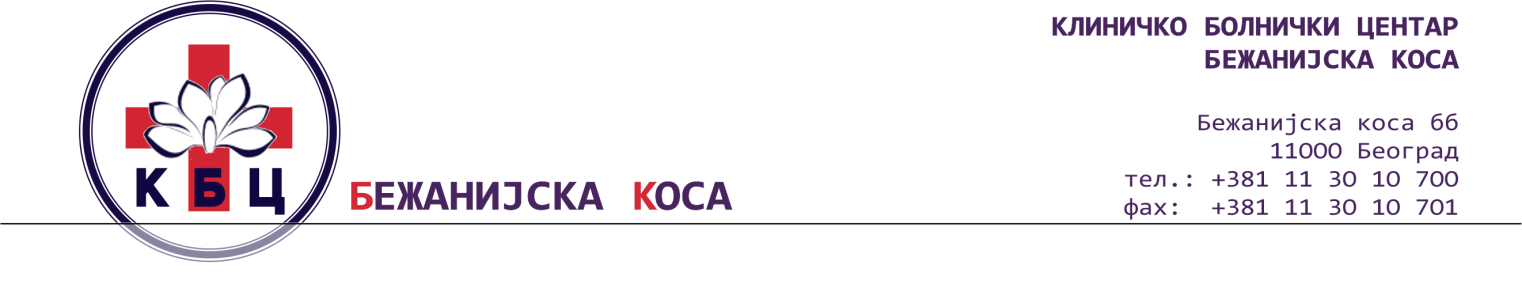                                                                                                                   Датум: 10.12.2018. годинеРЕПУБЛИКА СРБИЈАКЛИНИЧКО БОЛНИЧКИ ЦЕНТАР „БЕЖАНИЈСКА КОСА“ –БЕОГРАДБеоград, Бежанијска коса ббКОНКУРСНА ДОКУМЕНТАЦИЈАза јавну набавку добара  – остали уградни материјал у ортопедији (остеосинтетски материјал) по партијама за период до годину данаОТВОРЕНИ ПОСТУПАКЈН ОП 67Д/18_________________________________________________________Београд, децембар 2018. године.Конкурсна документација има 46 страна.ОБРАЗАЦ ЗА КОВЕРАТ(исећи по овој линији)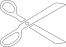 (исећи по овој линији)Напомена: Горњи део попунити, исећи по горњим линијама и залепити на полеђини коверте/кутије.Доњи део исећи по доњим линијама и залепити на предњу страну коверте/кутије.(исећи по овој линији)ПРИМАЛАЦ:КБЦ „БЕЖАНИЈСКА КОСА“Бежанијска коса бб11080 БеоградПОНУДАЈН ОП 67Д/18НЕ ОТВАРАТИ !1 2 3 4 5 6 7 8 9 10 11 12(заокружити број партије за коју се подноси понуда)(исећи по овој линији)На основу члана 54. став 12. и члана 61. Закона о јавним набавкама („Службени гласник Републике Србије”, бр. 124/2012, 14/2015, 68/2015 у даљем тексту: ЗЈН), члана 2. Правилника о обавезним елементима конкурсне документације у поступцима јавних набавки и начину доказивања испуњености услова („Службени гласник Републике Србије”, бр. 86/2015), Одлуке о покретању поступка бр. 9265/1 од 07.12.2018. године и Решења о именовању чланова комисије бр. 9265/2 од  07.12.2018. године,  Комисија за јавну набавку добара – остали уградни материјал у ортопедији (остеосинтетски материјал) по партијама за период до годину дана, ЈН ОП 67Д/18, сачинила је КОНКУРСНУ ДОКУМЕНТАЦИЈУI  ОПШТИ ПОДАЦИ О ЈАВНОЈ НАБАВЦИ:1. Назив, адреса и интернет страница наручиоцаКлиничко болнички центар „Бежанијска коса“-Београд, 11080 Београд, Бежанијска коса бб. Интернет страница наручиоца: www.bkosa.edu.rsМатични број:…………………………………………...07039743Шифра делатности: …………………………………… 85110ПИБ: …………………………………………………… 100200745Текући рачун: …………………………………………. 840-633-661-542. Врста поступка јавне набавке: спроводи се отворени поступак на основу члана 32. ЗЈН. На ову набавку ће се примењивати: Закон о јавним набавкама („Сл. гласник РС“ бр. 124/12, 14/15 и 68/15); Закон о општем управном поступку у делу који није регулисан законом о јавним набавкама (Сл. лист СРЈ”, бр. 33/97, 31/01, “Сл. Гласник РС“ бр. 30/10, 18/16); Закон о облигационим односима након закључења уговора о јавној набавци (“Сл. лист СФРЈ”, бр. 29/78, 39/85, 57/89 и “Сл. лист СРЈ” 31/93); Технички прописи везани за добра која су предмет јавне набавке;Подзаконски акти који се односе на поступак јавне набавке; Материјални прописи који ближе регулишу предмет јавне набавке или услове предвиђене у конкурсној документацији.3.    Циљ поступка        Поступак јавне набавке се спроводи ради закључења оквирног споразума са једним понуђачем на период до годину дана4. Контакт (лице/служба)     Јадранка Пантовић,  Дуња Бабић и Гордана Вићентијевић (javne.nabavke@bkosa.edu.rs),     Телефони:011/2095-636, 011/2095-659 у времену од 9,00- 12,00 часова.II ПОДАЦИ О ПРЕДМЕТУ ЈАВНЕ НАБАВКЕПредмет јавне набавке: добра – остали уградни материјал у ортопедији (остеосинтетски материјал) за период до годину дана1.1. Назив и ознака из општег речника набавке:              - Ортопедска помагала – 33183000       - Ортопедски импланти -  331831001.2. Јавна набавка је обликована у 12 партијa:3.    Врста, техничке карактеристике (спецификације), квалитет, количина и опис добара, радова или услуга,    начин   спровођења контроле и обезбеђивања гаранције квалитета, рок извршења, место извршења или испоруке добара, евентуалне додатне услуге и сл.3.2. Начин спровођења контроле: Контролу испоручених добара обављају стручне службе наручиоца и специјализоване институције.3.3. Место и рок испоруке: - Место испоруке је КБЦ „Бежанијска коса“, Београд, Бежанијска коса бб, ФЦО Наручиоца - Апотека, - Рок испоруке је до 30 сати од пријема захтева. 3.4. Захтеви у погледу квалитета предмета набавке:Квалитет предмета набавке мора у потпуности одговарати важећим домаћим или међународним стандардима за ту врсту добара. 3.5. Захтеви у погледу рока употребе, односно рока стерилностиРок употребе, односно рок стерилности за добра која су предмет јавне набавке, у тренутку испоруке не сме бити краћи од ½ декларисаног рока употребе, односно стерилности. III УСЛОВИ ЗА УЧЕШЋЕ У ПОСТУПКУ ЈАВНЕ НАБАВКЕ ИЗ ЧЛАНА 75. И 76. ЗЈН И УПУТСТВО КАКО СЕ ДОКАЗУЈЕ ИСПУЊЕНОСТ ТИХ УСЛОВАПраво на учешће у овом поступку јавне набавке има понуђач који испуњава обавезне услове за учешће у поступку јавне набавке дефинисане чланом 75. ЗЈН. Уколико понуду подноси група понуђача сви чланови групе понуђача дужни су да доставе доказе да испуњавају услове из члана 75. став 1. тачке 1) - 4) и члана 75. став 2. ЗЈН, а додатне услове испуњавају заједно. Услов из члана 75. став 1. тачка 5) ЗЈН дужан је да испуни понуђач из групе понуђача којем је поверено извршење дела набавке за који је неопходна испуњеност тог услова.Уколико понуђач подноси понуду са подизвођачем, понуђач је дужан да за подизвођача достави доказе да испуњава услове из члана 75. став 1. тач. 1) до 4) ЗЈН, а доказ о испуњености услова из члана 75 став 1. тачка 5) ЗЈН за део набавке који ће извршити преко подизвођача. 3.1. ОБАВЕЗНИ УСЛОВИ ЗА УЧЕШЋЕ У ПОСТУПКУ ЈАВНЕ НАБАВКЕ ИЗ ЧЛАНА 75. ЗЈН3.1.1.Услов из члана 75. став 1. тачка 1) ЗЈН - да је понуђач регистрован код надлежног органа, односно уписан у одговарајући регистар;3.1.2.Услов из члана 75. став 1. тачка 2) ЗЈН- да понуђач и његов законски заступник није осуђиван за неко од кривичних дела као члан организоване криминалне групе, да није осуђиван за кривична дела против привреде, кривична дела против животне средине, кривично дело примања или давања мита, кривично дело преваре;3.1.3. Услов из члана 75. став 1. тачка 4) ЗЈН- да је понуђач измирио доспеле порезе, доприносе и друге јавне дажбине у складу са прописима Републике Србије или стране државе када има седиште на њеној територији;Понуђач који има издвојену(е) пословну(е) јединицу(е) изван главног седишта има обавезу да измири доспеле порезе, доприносе и друге јавне дажбине у складу са прописима локалне самоуправе где се издвојена(е)  пословна(е)  једница(е) налази(е)3.1.4. Услов из члана 75. став 1. тачка 5) ЗЈН- да има важећу дозволу надлежног органа за обављање делатности која је предмет јавне набавке;3.1.5.Услов из члана 75. став 2.  ЗЈН- да понуђач при састављању понуде, изричито наведе да је поштовао обавезе које произилазе из важећих прописа о заштити на раду, запошљавању и условима рада, заштити животне средине, као и да нема забрану обављања делатности која је на снази у време подношења понуда.3.2. УПУТСТВО КАКО СЕ ДОКАЗУЈЕ ИСПУЊЕНОСТ ОБАВЕЗНИХ УСЛОВА ИЗ ЧЛАНА 75. ЗЈНИспуњеност услова из члана 75. став 1. ЗЈН правно лице као понуђач, или подносилац пријаве, доказује достављањем следећих доказа:3.2.1.Услов из члана 75. став 1. тачка 1) ЗЈН      Доказ: Извод из регистра Агенције за привредне регистре, или извод из регистра надлежног Привредног суда. 3.2.2. Услов из члана 75. став 1. тачка 2) ЗЈН	Доказ:за правна лица:1) Извод из казнене евиденције, или уверење основног суда на чијем подручју се налази седиште домаћег правног лица, односно седиште представништва или огранка страног правног лица, којим се потврђује даправно лице није осуђивано за кривична дела против привреде, кривична дела против животне средине, кривично дело примања или давања мита, кривично дело преваре;2) Извод из казнене евиденције Посебног одељења за организовани криминал Вишег суда у Београду, којим се потврђује даправно лице није осуђивано за неко од кривичних дела организованог криминала; 3) Извод из казнене евиденције, односно уверење надлежне полицијске управе МУП-а, којим се потврђује да законски заступник понуђача није осуђиван за кривична дела против привреде, кривична дела против животне средине, кривично дело примања или давања мита, кривично дело преваре и неко од кривичних дела организованог криминала (захтев се може поднети према месту рођења или према месту пребивалишта законског заступника). Уколико понуђач има више законских заступника дужан је да достави доказ за сваког од њих. 	Доказ:за предузетнике и физичка лица:      Извод из казнене евиденције, или уверење надлежне полицијске управе МУП-а, којим се потврђује да није осуђиван за неко од кривичних дела као члан организоване криминалне групе, да није осуђиван за кривична дела против привреде, кривична дела против животне средине, кривично дело примања или давања мита, кривично дело преваре.Захтев се може поднети према месту рођења или према месту пребивалишта.Овај доказ понуђач доставља и за подизвођача, односно достављају га сви чланови групе понуђача;Доказ не може бити старији од два месеца пре отварања понуда. 3.2.3. Услов из члана 75. став 1. тачка 4) ЗЈНДоказ:1. Уверење Пореске управе Министарства надлежног за послове финансија да је измирио доспеле порезе и доприносе;2. Уверење надлежне управе локалне самоуправе да је измирио обавезе по основу изворних локалних јавних прихода или потврду Агенције за приватизацију да се понуђач налази у поступку приватизације. Понуђач који има издвојену пословну(е) јединицу(е)ван главног седишта понуђача, има обавезу да достави уверење надлежне управе локалне самоуправе на којој се издвојена пословна јединица налази да је измирио обавезе по основу изворних локалних јавних прихода, односно да је  измири доспеле порезе, доприносе и друге јавне дажбине у складу са прописима локалне самоуправе где се издвојена пословна једница налази.Овај доказ понуђач доставља и за подизвођача, односно достављају га сви чланови групе понуђача.Доказ не може бити старији од два месеца пре отварања понуда.3.2.4. Услов из члана 75. став 1. тачка 5) ЗЈНДоказ: 1. Важеће Решење Министарства здравља које се односи на предмет јавне набавке.2. Важеће Решење Агенције за лекове и медицинска средства (АЛИМС) за стављање у промет производа који је предмет јавне набавке, на дан отварања понуда. Напомене: У случају да решење АЛИМС-а не гласи на име понуђача, потребно је доставити овлашћење носиоца уписа медицинског средства у Регистар АЛИМС-а или други доказ који обезбеђује следљивост између понуђача и носиоца уписа. У решењу АЛИМС-а понуђачи треба јасно и недвосмислено, да означе број партије на коју се односи решење.Уколико предмет јавне набавке не подлеже регистрацији код Агенције за лекове и медицинска средства Републике Србије, односно не подлеже регистрацији у складу са Законом о лековима и медицинским средствима (Службени гласник Републике Србије, број 30/2010 и 107/2012), понуђач је у обавези да достави изјаву под пуном моралном, материјалном и кривичном одговорношћу на сопственом меморандуму или доказ издат од Агенције за лекове и медицинска средства да предмет набавке не подлеже регистрацији.3.2.5. Услов из члана 75. став 2.  ЗЈНДоказ: Потписан и оверен образац изјаве.Изјава мора да буде потписана од стране овлашћеног лица понуђача и оверена печатом. Уколико понуду подноси група понуђача, изјава мора бити потписана од стране овлашћеног лица сваког понуђача из групе понуђача и оверена печатом.У складу са чланом 78. став 5. ЗЈН лице које је уписано у регистар понуђача није  дужно да приликом подношења понуде доказује испуњеност обавезних услова из члана 75. ЗЈН.Уместо доказа из чл. 75 став 1. тачка 1) до 4) ЗЈН понуђач може доставити изјаву на меморандуму понуђача да је уписан у Регистар понуђача који се води код Агенције за привредне регистре. Уз изјаву понуђач подноси и копију решења о усвајању регистрационе пријаве у регистар понуђача са навођењем интернет странице на којој се може извршити провера података.Испуњеност обавезних  услова из члана 75. за учешће у поступку предметне јавне набавке, у складу са чланом 77. став 4. ЗЈН, понуђач може доказати достављањем Изјаве, којом под пуном материјалном и кривичном одговорношћу потврђује да испуњава услове за учешће у поступку јавне набавке из члана 75.ЗЈН, дефинисане овом конкурсном документацијом. Изјава мора да буде потписана од стране овлашћеног лица понуђача и оверена печатом.Уколико понуду подноси група понуђача изјава из конкурсне документације мора бити потписана од стране овлашћеног лица сваког понуђача из групе понуђача и оверена печатом. Уколико понуђач понуду подноси са подизвођачем, понуђач је дужан да достави изјаву подизвођача из  конкурсне документације, потписану од стране овлашћеног лица подизвођача и оверену печатом.3.3 ДОДАТНИ УСЛОВИ ЗА УЧЕШЋЕ У ПОСТУПКУ ЈАВНЕ НАБАВКЕ ИЗ ЧЛАНА 76. ЗЈНПонуђач који учествује у поступку ове јавне набавке, мора испунити додатне услове за учешће у поступку јавне набавке који су дефинисани чланом 76. став 2. и став 4. ЗЈН. Додатне услове група понуђача испуњава заједно.3.3.1. Додатни услов из члана 76. став 2.  ЗЈН – финансијски капацитет- да у последњих 6 месеци, који претходе  месецу у коме је објављен позив за подношење понуда, није био у блокади. 3.3.2. Додатни услов из члана 76. став 4.  ЗЈН – други додатни услови- да понуде понуђача испуњавају техничке карактеристике/спецификације из конкурсне документације. 3.4.  УПУТСТВО КАКО СЕ ДОКАЗУЈЕ ИСПУЊЕНОСТ ДОДАТНИХ УСЛОВА ИЗ ЧЛАНА 76. СТАВ 2. И СТАВ 4. ЗЈНИспуњеност додатних услова из члана 76. став 2. понуђач, доказује достављањем следећих доказа:3.4.1. Додатни услов из члана 76. став 2.  ЗЈН – финансијски капацитетДоказ: Потврда о броју дана неликвидности коју издаје Народна банка Србије, Принудна наплата, Одељење за пријем, контролу и унос основа и налога, а која обухвата период од последњих 6 месеци који претходе месецу у коме је објављен позив. Посебне напомене:1) Наведени  доказ понуђач није у обавези да доставља уколико су подаци јавно доступни на интернет страници Народне банке Србије. 2) У случају подношења заједничке понуде,задати услов о неопходном финансијском капацитету, чланови групе понуђача испуњавају заједно.3) Уколико понуђач наступа са подизвођачем, за подизвођача не доставља тражене доказе о финансијском капацитету, већ је дужан је да сам испуни задати услов.3.4.2. Додатни услов из члана 76. став 4.  ЗЈН – други додатни условиДоказ:- Као доказ техничких карактеристика/спецификације предмета јавне набавке, понуђач је дужан да уз понуду достави каталог (који издаје произвођач или дистрибутер) са детаљним техничким карактеристикама производа који се нуде, у коме  исте требају да буду обележене. Уколико карактеристике понуђеног добра тражене техничком спецификацијом нису наведене у каталогу, потребно је доставити додатни документ – изјаву произвођача да понуђено добро испуњава све захтеве у погледу техничке спецификације, а које нису садржане у каталогу.Понуда уз коју нису достављени докази који се односе на испуњење обавезних и додатних услова  биће одбијена као неприхватљива.ОБРАЗАЦ ИЗЈАВЕ ПОНУЂАЧАо испуњавању услова из члана 75. став 1. Закона о јавним набавкамаУ складу са чланом 77. став 4. ЗЈН, под пуном материјалном и кривичном одговорношћу, као заступник понуђача, дајем следећуИ З Ј А В УПонуђач _____________________________________________у  отвореном поступку јавне набавке добара – остали уградни материјал у ортопедији (остеосинтетски материјал) по партијама за период до годину дана, за потребе  КБЦ „Бежанијска коса“, број ЈН ОП 67Д/18,  испуњава све услове из члана 75. став 1. тачка 1) до 4) Закона, односно услове дефинисане конкурсном документацијом за предметну јавну набавку, и то:Понуђач је регистрован код надлежног органа, односно уписан у одговарајући регистар;Понуђач и његов законски заступник нису осуђивани за неко од кривичних дела као члан организоване криминалне групе, да није осуђиван за кривична дела против привреде, кривична дела против животне средине, кривично дело примања или давања мита, кривично дело преваре;Понуђач је измирио доспеле порезе, доприносе и друге јавне дажбине у складу са прописима Републике Србије (или стране државе када има седиште на њеној територији).Место:_____________                                             					                              ПонуђачДатум:_____________                                                              М.П.                                                      ________________ОБРАЗАЦ ИЗЈАВЕ ПОДИЗВОЂАЧАо испуњавању услова из члана 75. став 1. Закона о јавним набавкамаУ складу са чланом 77. став 4. ЗЈН, под пуном материјалном и кривичном одговорношћу, као заступник подизвођача, дајем следећуИ З Ј А В УПодизвођач _____________________________________________у  отвореном поступку јавне набавке добара  – остали уградни материјал у ортопедији (остеосинтетски материјал)  по партијама за период до годину дана, за потребе  КБЦ „Бежанијска коса“, број ЈН ОП 67Д/18,  испуњава све услове из члана 75. став 1. тачка 1) до 4) Закона, односно услове дефинисане конкурсном документацијом за предметну јавну набавку, и то:1)Подизвођач је регистрован код надлежног органа, односно уписан у одговарајући регистар;2) Подизвођач и његов законски заступник нису осуђивани за неко од кривичних дела као члан организоване криминалне групе, да није осуђиван за кривична дела против привреде, кривична дела против животне средине, кривично дело примања или давања мита, кривично дело преваре;3) Подизвођач је измирио доспеле порезе, доприносе и друге јавне дажбине у складу са прописима Републике Србије (или стране државе када има седиште на њеној територији).Место:_____________                                             					                          ПодизвођачДатум:_____________                                                     М.П.                                                              _______________Напомена: Изјава мора бити потписана од стране овлашћеног лица подизвођача и оверена печатом. ОБРАЗАЦ ИЗЈАВЕ О ПОШТОВАЊУ ОБАВЕЗАИЗ ЧЛАНА 75. СТАВ 2. ЗАКОНАНа основу члана 75. став 2. Закона о јавним набавкама, као заступник понуђача дајем следећу И З Ј А В УПонуђач______________________________________________ у поступку јавне набавке добара -  остали уградни материјал у ортопедији (остеосинтетски материјал)  по партијама за период до годину дана, за потребе  КБЦ „Бежанијска коса“, број ЈН ОП 67Д/18, поштовао је обавезе које произлазе из важећих прописа о заштити на раду, запошљавању и условима рада, заштити животне средине и да нема забрану обављања делатности која је на снази у време подношења понуда.Датум 		                                    Понуђач________________                                                        М.П.                                                 ___________________Напомена: Уколико понуду подноси група понуђача,ова изјава мора бити потписана од стране овлашћеног лица сваког понуђача из групе понуђача и оверена печатом.IV КРИТЕРИЈУМИ ЗА ДОДЕЛУ УГОВОРА4.1. Критеријум за оцењивање понуда ради закључења оквирног споразума:  Критеријум за оцењивање понуда ради закључења оквирног споразума је „најнижа понуђена цена“ за све партије.  4.2. Елементе критеријума на основу којих ће наручилац извршити доделу оквирног споразума у ситуацији када постоје две или више понуда са истом понуђеном ценом:Уколико две или више понуде имају исту најнижу понуђену цену, као најповољнија биће изабрана понуда оног понуђача који је понудио краћи рок испоруке.У случају да применом резервног критеријума наручилац не може да донесе одлуку о закључењу оквирног споразума, наручилац ће оквирни споразум доделити понуђачу који буде извучен путем жреба. Наручилац ће писмено обавестити све понуђаче који су поднели понуде о датуму када ће се одржати извлачење путем жреба. Жребом ће бити обухваћене само оне понуде које имају једнаку најнижу понуђену цену. Извлачење путем жреба наручилац ће извршити јавно, у присуству понуђача, и то тако што ће називе понуђача исписати на одвојеним папирима, који су исте величине и боје, те ће све те папире ставити у кутију одакле ће извући само један папир. Понуђачу чији назив буде на извученом папиру ће бити додељен оквирни споразум. V УПУТСТВО ПОНУЂАЧИМА КАКО ДА САЧИНЕ ПОНУДУ1.Понуда мора бити састављена на српском језику.Понуђач може, у делу који се односи на техничке карактеристике, квалитет и техничку документацију, да доставља документа и на енглеском, немачком, шпанском, руском или француском језику. У случају да наручилац у поступку прегледа и оцене понуда утврди да би део понуде који је достављен на страном језику требало да буде преведен на српски језик, понуђачу има рок од 3 дана у којем је дужан да изврши превод тог дела понуде и достави га наручиоцу.У случају спора релевантна је верзија конкурсне документације, односно понуде, на српском језику.2.Начин на који понуда мора бити састављена и начин попуњавања образаца који су дати у конкурсној документацији( попуњавању података који су саставни део образаца)Понуђачи подносе понуде у затвореној и печатираној коверти или кутији, препорученом пошиљком или лично на адресу наручиоца: КБЦ „Бежанијска коса“, Бежанијска коса бб, Београд, на којој ће залепити делове Обрасца са подацима о понуђачу и јавној набавци за коју се подноси понуда (страна 3).Образац који понуђач треба да исече и залепи на коверту је саставни део конкурсне документације.Понуђачи подносе понуду која мора бити сачињена из 2 (два) посебна дела.Сваки од ових посебних делова садржи документа и обрасце који су наведени у конкурсној документацији.Сваки од два дела понуде мора бити повезан у посебне целине, у две посебне фасцикле које НИСУ СПОЈЕНЕ.Прва страна фасцикле треба да буде провидна, а документа се улажу у фасциклу бушењем листова са леве стране.Сваку страну (документ) који се улаже у посебне фасцикле понуђач треба да обележи редним бројем у доњем десном углу стране.У случају да понуду подноси група понуђача, све обрасце попуњава, потписује и оверава податке понуђач који је посебним актом сачињеним између чланова који чине групу понуђача одређен као носилац посла.2.1. Делови имају називе: Део 1 и Део 2.2.1.1. Део 1Садржај Дела 1 чине докази о испуњености услова за учествовање у поступку из члана 75. и 76. ЗЈН, на начин како је то наведено у конкурсној документацији.2.1.2. Део 2Садржај Дела  2 чине образац понуде и остали обрасци и документа који се достављају уз понуду, на начин како је то наведено у конкурсној документацији.2.1.3. Понуда се сматра прихватљивом ако је благовремена, ако је наручилац није одбио због битних недостатака, ако је одговарајућа, ако не ограничава, нити условљава права наручиоца или обавезе понуђача и која не прелази износ процењене вредности јавне набавке.  Докази о испуњености услова могу се достављати у неовереним копијама, а наручилац може пре доношења одлуке о закључењу оквирног споразума, захтевати од понуђача, чија је понуда на основу извештаја комисије за јавну набавку оцењена као најповољнија, да достави на увид оригинал или оверену копију свих или појединих доказа.Ако је понуђач доставио изјаву из члана 77. став 4. ЗЈН, наручилац је пре доношења одлуке о закључењу оквирног споразума дужан да од понуђача чија је понуда оцењена као најповољнија затражи да достави копију захтеваних доказа о испуњености услова, а може и да затражи на увид оригинал или оверену копију свих или појединих доказа. Наручилац доказе може да затражи и од осталих понуђача. Наручилац, није дужан да од понуђача затражи достављање свих или појединих доказа уколико за истог понуђача поседује одговарајуће доказе из других поступака јавних набавки код тог наручиоца. Ако понуђач чија је понуда оцењена као најповољнија у остављеном, примереном року који не може бити краћи од пет дана, не достави доказе, наручилац ће његову понуду одбити као неприхватљиву. Понуђач није дужан да доставља доказе који су јавно доступни на интернет страницама надлежних органа и да наведе који су то докази.Наручилац неће одбити као неприхватљиву понуду зато што не садржи доказ одређен ЗЈН или конкурсном документацијом, ако је понуђач, навео у понуди интернет страницу на којој су тражени подаци јавно доступни.Уколико је доказ о испуњености услова електронски документ, понуђач доставља копију електронског документа у писаном облику, у складу са законом којим се уређује електронски документ, осим уколико подноси електронску понуду када се доказ доставља у изворном електронском облику.2.1.4. Упутство о начину слања и попуњавања образацаУ складу са чланом 20. ЗЈН, понуђачу се конкурсна документација доставља путем електронске поште, у WОРД (доц.) и/или ЕXЦЕЛ (xлс.) формату.У складу са чланом 20. став 6. ЗЈН, заинтересовано лице/понуђач/кандидат, који је путем електронске поште (или факсом) примио конкурсну документацију (или било који други документ из поступка јавне набавке), ДУЖАН да на исти начин, оном од кога је документ примио, потврди пријем тог документа.Електронска потврда о пријему конкурсне документације (или било ког другог документа из поступка јавне набавке) коју достави заинтересовано лице/понуђач/кандидат, претставља доказ да је извршено достављање докумената.2.1.5. Након попуњавања и штампања образаца, овлашћено лице понуђача потписује и оверава обрасце печатом.Обрасце који су део конкурсне документацији, односно податке који у њима морају бити попуњени, понуђач може да попуни  и штампаним словима, јасно, читљиво, хемијском оловком, а овлашћено лице понуђача ће их након попуњавања потписати и оверити печатом.Образац понуде не може се попуњавати графитном оловком или фломастером.Свака учињена исправка мора бити оверена печатом и потписана од стране овлашћеног лица. Свако бељење или подебљавање бројева мора се парафирати и оверити од стране овлашћеног лица.Уколико понуђачи подносе заједничку понуду, група понуђача може да се определи да обрасце дате у конкурсној документацији потписују и печатом оверавају сви понуђачи из групе понуђача или група понуђача може да одреди једног понуђача из групе који ће попуњавати, потписивати и печатом оверавати обрасце дате у конкурсној документацији.2.1.6. Рок за подношење понуде је 25.12.2018. године до 09:00 часова.Понуда се сматра благовременом ако је у архиву наручиоца на адреси Наручиоца, Бежанијска коса бб, Београд, пристигла закључно са 25.12.2018.  године до 09:00 часова, без обзира на начин достављања.Неблаговременом  ће  се  сматрати  понуда  понуђача  која  није  стигла  у  архиву наручиоца на адреси Бежанијска Коса, Београд закључно са 25.12.2018. године до 09:00 часова, без обзира на начин достављања.Ако је поднета понуда неблаговремена, наручилац ће је по окончању поступка отварања вратити неотворену понуђачу, са назнаком да је поднета неблаговремено.Отварање понуда је јавно и одржаће се одмах након истека рока за подношење понуда,  дана 25.12.2018. године, у 11:00 часова.  на адреси Бежанијска коса бб, Београд, у присуству чланова Комисије за предметну јавну набавку. Отварање понуда ће се обавити у просторијама наручиоца, КБЦ "Бежанијска коса", Београд, Бежанијска Коса бб, стара поликлиника, одсек за јавне набавке.Отварању понуда могу присуствовати сва заинтересована лица.Представници понуђача морају имати овлашћење за учешће у поступку отварања понуда, које ће предати Комисији за јавну набавку приликом отварања понуда.Одлука о закључењу оквирног споразума биће донета у року до 25 дана а не више од 40 дана од дана отварања понуда.Напомена: наручилац ће обуставити поступак предметне јавне набавке из објективних и доказивих разлога, који онемогућавају да се започети поступак оконча.3. Могућност  подношења понуде за поједине партије  или за све партијеJaвна набавка је обликована по партијама.Понуђач може поднети понуду за једну или више партија. Понуда мора да обухвати најмање једну целокупну партију. Уколико понуђач подноси понуду за више партија, она мора бити поднета тако да се свака партија може посебно оцењивати.Понуђач поред обрасца понуде доставља и образац понуде за партију (за сваку партију за коју подноси понуду), на начин како је то дефинисано конкурсном документацијом.  4. Могућност  подношења понуде са варијантамаНије могуће поднети понуду са варијантама.  5. Начин измене, допуне и опозива понуде у смислу члана 87. став 6. ЗЈНУ року за подношење понуда понуђач може изменити,  допунити или опозвати своју понуду, на начин који је одређен за подношење понуде. Понуђач је дужан да јасно назначи који део понуде мења, односно која документа накнадно доставља.По истеку рока за подношење понуда понуђач не може да повуче нити да мења своју понуду. Уколико понуђач промени или повуче своју понуду, или уколико не потпише уговор о јавној набавци када је његова понуда изабрана као најповољнија, наручилац је овлашћен да уновчи гаранцију дату уз понуду (ако је она тражена).  Измена, допуна или опозив понуде се може поднети непосредно (лично) или путем поште на адресу наручиоца. Понуђач подноси измену, допуну или опозив понуде у затвореној коверти овереној печатом. Понуђач може да поднесе само једну понуду.Измену, допуну или опозив понуде треба доставити на адресу: КБЦ „Бежанијска Коса“ Бежанијска Коса бб, Београдса назнаком:„Измена понуде за јавну набавку ЈН ОП 67Д/18 - НЕ ОТВАРАТИ” или„Допуна понуде за јавну набавку  ЈН ОП 67Д/18- НЕ ОТВАРАТИ” или„Опозив понуде за јавну набавку  ЈН ОП 67Д/18 - НЕ ОТВАРАТИ”  или„Измена и допуна понуде за јавну набавку ЈН ОП 67Д/18- НЕ ОТВАРАТИ”.На полеђини коверте или на кутији навести назив и адресу понуђача. У случају да понуду подноси група понуђача, на коверти је потребно назначити да се ради о групи понуђача и навести називе и адресу свих учесника у заједничкој понуди.По истеку рока за подношење понуда понуђач не може да повуче нити да мења своју понуду.6. Самостална понудаПонуђач који је самостално поднео понуду не може истовремено да учествује у заједничкој понуди или као подизвођач, нити може да учествује у више заједничких понуда.У понуди (обрасцу понуде), понуђач наводи на који начин подноси понуду, односно да ли подноси понуду самостално, или као заједничку понуду, или подноси понуду са подизвођачем.7. Делимично извршење понуде од стране подизвођача Понуђач који понуду подноси са подизвођачем дужан је да у обрасцу понуде наведе проценат укупне вредности набавке који ће поверити подизвођачу и/или део предмета набавке који ће извршити преко подизвођача. Проценат укупне вредности набавке који ће бити поверен подизвођачу не може бити већи од 50 %. Ако понуђач у понуди наведе да ће делимично извршење набавке поверити подизвођачу, дужан је да наведе назив подизвођача. Уколико оквирни споразум о јавној набавци буде закључен између наручиоца и понуђача, тај подизвођач ће бити наведен у оквирном споразуму.Понуђач је дужан да наручиоцу, на његов захтев, омогући приступ код подизвођача, ради утврђивања испуњености тражених услова.Понуђач је дужан да за подизвођаче достави доказе о испуњености обавезних услова из члана 75. став 1. тачке  1) до 4)  ЗЈН,  а доказ о испуњености услова из члана 75. став 1. тачка 5) за део набавке који ће извршити преко подизвођача.Ако је за извршење дела јавне набавке чија вредност не прелази 10% укупне вредности јавне набавке потребно испунити обавезан услов из члана 75. став 1. тачка 5), понуђач може доказати испуњеност тог услова преко подизвођача којем је поверио извршење тог дела набавке.Понуђач у потпуности одговара наручиоцу за извршење обавеза из поступка јавне набавке, односно за извршење оквирног споразума, без обзира на број подизвођача.8. Заједничка понудаПонуду може поднети група понуђача. Сваки понуђач из групе понуђача мора да испуни обавезне услове из члана 75. став 1. тач. 1) до 4) ЗЈН, а додатне услове испуњавају заједно.Услов из члана 75. став 1. тачка 5) ЗЈН дужан је да испуни понуђач из групе понуђача којем је поверено извршење дела набавке за који је неопходна испуњеност тог услова. Саставни део заједничке понуде је споразум којим се понуђачи из групе међусобно и према наручиоцу обавезују на извршење јавне набавке, а који садржи податке:1) податке о члану групе који ће бити носилац посла, односно који ће поднети понуду и који ће заступати групу понуђача пред наручиоцем и 2) опис послова сваког од понуђача из групе понуђача у извршењу уговора.Понуђачи који поднесу заједничку понуду одговарају неограничено солидарно према наручиоцу.Задруга може поднети понуду самостално, у своје име, а за рачун задругара или заједничку понуду у име задругара.Ако задруга подноси понуду у своје име за обавезе из поступка јавне набавке и оквирног споразума о јавној набавци одговара задруга и задругари у складу са законом.Ако задруга подноси заједничку понуду у име задругара за обавезе из поступка јавне набавке и оквирног споразума о јавној набавци неограничено солидарно одговарају задругари. 9. Захтеви наручиоца у погледу траженог начина и услова плаћања, гарантног рока, и других околности од којих зависи прихватљивост 9.1. Захтеви у погледу начина, рока и услова плаћања:       Плаћање се врши уплатом на рачун понуђача, у року од 90 дана од дана испоруке и испостављања уредне фактуре.9.2. Захтев у погледу рока употребе, односно рока стерилности:        Рок употребе, односно рок стерилности за добра која су предмет јавне набавке, у тренутку испоруке не сме бити краћи од ½ декларисаног рока употребе, односно стерилности. 9.3. Захтев у погледу начина, рока и места испоруке:       Место испоруке је КБЦ „Бежанијска коса“, Београд, Бежанијска коса бб, ФЦО Наручиоца - Апотека,        Рок испоруке је најдуже до 30 сати од пријема захтева.9.4. Захтев у погледу квалитета предмета набавке:       Квалитет предмета набавке мора у потпуности одговарати важећим домаћим или међународним стандардима за ту врсту добара. 10. Валута и начин на који мора да буде наведена и изражена цена у понудиЦена мора бити исказана у динарима, без и са порезом на додату вредност, са урачунатим свим трошковима које понуђач има у реализацији предметне јавне набавке, с тим да ће се за оцену понуда узимати у обзир цене без ПДВ-а.Износ ПДВ-а мора бити посебно наведен, као и укупна цена понуде са ПДВ-ом.Ако понуђена цена укључује увозну царину и друге дажбине, понуђач је дужан да тај део одвојено искаже у динарима у обрасцу понуде.Понуде понуђача који нису у систему ПДВ-а и понуђача који су у систему ПДВ-а оцењују се тако што се упоређују њихове цене исказане без ПДВ-а.Јединичне цене су фиксне и не могу се мењати до коначног извршења.          Наручилац може да одбије понуду због неуобичајено ниске цене.У складу са чланом 92. ЗЈН, неуобичајено ниска цена је понуђена цена која значајно одступа у односу на тржишно упоредиву цену и изазива сумњу у могућност извршења јавне набавке у складу са понуђеним условима.Ако наручилац оцени да понуда садржи неуобичајено ниску цену, од понуђача ће захтевати да детаљно образложи све њене саставне делове које сматра меродавним, а нарочито наводе у погледу економике начина градње, производње или изабраних техничких решења, у погледу изузетно повољних услова који понуђачу стоје на располагању за извршење уговора или у погледу оригиналности производа, услуга или радова које понуђач нуди.Рок за достављање одговора на захтев наручиоца за детаљно образложење свих делова цене, износи 3 (три) дана од дана пријема захтева. Наручилац ће по добијању образложења проверити меродавне саставне елементе понуде.11. Средства обезбеђењаКао средство финансијског обезбеђења којим понуђач обезбеђују испуњење својих обавеза у поступку јавне набавке, као и испуњење својих уговорних обавеза понуђач подноси меницу или банкарску гаранцију.11.1.Меница за озбиљност понудеПонуђач је дужан да уз понуду достави сопствену бланко меницу са меничним овлашћењем за озбиљност понуде, које се издаје на износ у висини од 10% од понуђене цене без ПДВ-а. Уколико понуђач понуду подноси за више партија, менично овлашћење за озбиљност понуде се издаје на износ у висини од 10% од укупне понуђене цена без ПДВ-а за партије за које подноси понуду.Менично овлашћење за озбиљност понуде треба да важи колико важи понуда.Меница мора бити регистрована у надлежном регистру Народне банке Србије. Меница мора бити оверена печатом и потписана од стране лица овлашћеног за заступање.Уз меницу мора бити достављена копија картона депонованих потписа који је издат од стране пословне банке коју понуђач наводи у меничном овлашћењу – писму.	Наручилац ће уновчити средство финансијског обезбеђења дато за озбиљност понуде у следећим случајевима:	- уколико понуђач након истека рока за подношење понуда повуче, опозове или измени своју понуду,	- уколико понуђач чија је понуда изабрана као најповољнија благовремено не потпише оквирни споразум,        - уколико понуђач коме је додељен оквирни споразум не поднесе средство обезбеђења за добро извршење посла, односно извршење уговорних обавеза у складу са захтевима из конкурсне документације.11.2. Меница за добро извршење посла, односно извршење уговорних обавезаПонуђач са којим буде закључен оквирни споразум је дужан да најкасније у року до 7 дана од дана закључења оквирног споразума, достави наручиоцу сопствену бланко меницу са меничним овлашћењем за добро извршење посла, односно извршење уговорних обавеза,  која се издаје на износ у висини од 10% од вредности оквирног споразума без ПДВ-а.Меница мора бити регистрована у надлежном регистру Народне банке Србије. Меница мора бити оверена печатом и потписана од стране лица овлашћеног за заступање.Уз меницу мора бити достављена копија картона депонованих потписа који је издат од стране пословне банке коју понуђач наводи у меничном овлашћењу – писму.	Наручилац ће уновчити меницу дату за добро извршење посла, односно извршење уговорних обавеза, уколико понуђач не закључи појединачни уговор у складу са оквирним споразумом или не извршава своје уговорне обавезе у свему у складу са закљученим појединачним уговорима, изврши их делимично, касни са извршењем уговорених обавеза или уколико ангажује као подизвођача лице које није наведено у понуди.Средство обезбеђења траје најмање деведесет дана дуже од истека важења оквирног споразума. По извршењу обавеза понуђача из оквирног споразума, средство финансијског обезбеђења за добро извршење посла, односно извршење уговорних обавеза по основу оквирног споразума, биће враћено понуђачу, на његов захтев.12. Начин на који понуђач може тражити додатне информације и појашњењаЗаинтересовано лице може, у писаном облику, путем електронске поште, поштом или телефаксом, тражити од наручиоца додатне информације или појашњења у вези са припремањем понуде, при чему може да укаже наручиоцу и на евентуално уочене недостатке и неправилности у конкурсној документацији, најкасније 5 (пет) дана пре истека рока за подношење понуда. Приликом подношења захтева за додатним информацијама или појашњењима понуђач је у обавези да прецизира захтев на начин да наведе део конкурне документације на који се информација/појашњење/питање односи.Рок за достављање захтева за додатним информацијама је 5 дана пре истека рока за подношење понуда и након тог рока наручилац нема обавезу одговарања на касније примљене захтеве за додатним појашњењима. Наручилац ће у року од 3 (три) дана од дана пријема захтева, одговор објавити на Порталу јавних набавки и на својој интернет страници. Комуникација у вези са додатним информацијама, појашњењима и одговорима врши се на начин одређен чланом 20. ЗЈН (електронском поштом или поштом) сваког радног дана (понедељак – петак) од 07:00 – 15:00 часова.Захтев за додатним информацијама или појашњењима у вези са припремањем понуде заинтересовано лице ће упутити на адресу наручиоца: КБЦ „Бежанијска коса“, Београд, Бежанијска коса бб, електронска адреса: javne.nabavke@bkosa.edu.rs.„Захтев за додатним информацијама или појашњењима конкурсне документације - јавна набавка добара ЈН ОП 67Д/18“. Телефонски позиви ради тражења додатних информација или појашњења у вези са припремањем понуде нису дозвољени.У случају да наручилац има потребу да измени или допуни конкурсну документацију осам или мање дана пре истека рока за подношење понуда, продужиће рок за подношење понуда и објавити  обавештење о продужењу рока за подношење понуда на Порталу јавних набавки.13. Начину на који се могу захтевати додатна објашњења од понуђача после отварања понуда и вршити контрола код понуђача односно његовог подизвођачаНаручилац може да захтева од понуђача додатна објашњења која ће му помоћи при прегледу, вредновању и упоређивању понуда, а може да врши и контролу (увид) код понуђача односно његовог подизвођача.Наручилац не може да дозволи промену елемената понуде који су од значаја за примену критеријума за доделу уговора, односно промену којом би се понуда која је неодговарајућа или неприхватљива учинила одговарајућом, односно прихватљивом.Наручилац може, уз сагласност понуђача, да изврши исправке рачунских грешака уочених приликом разматрања понуде по окончаном поступку отварања понуда.У случају разлике између јединичне и укупне цене, меродавна је јединична цена. Ако се понуђач не сагласи са исправком рачунских грешака, наручилац ће његову понуду одбити као неприхватљиву.14. Накнада за коришћење патента, као и одговорност за повреду заштићених права интелектуалне својинеНакнаду за коришћење патената, као и одговорност за повреду заштићених права интелектуалне својине трећих лица, сноси понуђач.15. Начин и рок за подношења захтева за заштиту права понуђача и броја рачуна на који је подносилац захтева приликом подношења захтева дужан да уплати таксу одређену ЗЈН Захтев за заштиту права подноси се наручиоцу, а копија се истовремено доставља Републичкој комисији.Захтев за заштиту права може се поднети у току целог поступка јавне набавке, против сваке радње наручиоца, осим ако ЗЈН није другачије одређено.Захтев за заштиту права којим се оспорава врста поступка, садржина позива за подношење понуда или конкурсне документације сматраће се благовременим ако је примљен од стране наручиоца најкасније седам дана пре истека рока за подношење понуда, а у поступку јавне набавке мале вредности и квалификационом поступку ако је примљен од стране наручиоца три дана пре истека рока за подношење понуда, без обзира на начин достављања и уколико је подносилац захтева у складу са чланом 63. став 2. ЗЈН указао наручиоцу на евентуалне недостатке и неправилности, а наручилац исте није отклонио.У случају подношења захтева за заштиту права из претходног става, долази до застоја рока за подношење понуда.После доношења одлуке о додели уговора, одлуке о закључењу оквирног споразума, одлуке о признавању квалификације и одлуке о обустави поступка, рок за подношење захтева за заштиту права је десет дана од дана објављивања одлуке на Порталу јавних набавки, а у случају јавне набавке мале вредности је пет дана од дана објављивања одлуке.На достављање захтева за заштиту права сходно се примењују одредбе о начину достављања одлуке из члана 108. ст. 6. до 8. ЗЈН.Напомена: радно време наручиоца је понедељак – петак од 07:00 – 15:00 часова. У наведеном времену Наручилац ће потврдити пријем захтева за заштиту права који је поднет електронском поштом.Захтевом за заштиту права не могу се оспоравати радње наручиоца предузете у поступку јавне набавке ако су подносиоцу захтева били или могли бити познати разлози за његово подношење пре истека рока за подношење захтева, а подносилац захтева га није поднео пре истека тог рока.Ако је у истом поступку јавне набавке поново поднет захтев за заштиту права од стране истог подносиоца захтева, у том захтеву се не могу оспоравати радње наручиоца за које је подносилац захтева знао или могао знати приликом подношења претходног захтева.Захтев за заштиту права сматра се потпуним када садржи све обавезне елементе и то: назив и адресу подносиоца захтева и лице за контакт, назив и адресу наручиоца, податке о јавној набавци који је предмет захтева, односно о одлуци наручиоца, повреде прописа којима се уређује поступак јавне набавке, чињенице и доказе којима се повреде доказују, потврду о уплати таксе, потпис подносиоца. Наручилац објављује обавештење о поднетом захтеву за заштиту права на Порталу јавних набавки и на својој интернет страници најкасније у року од два  дана од дана пријема захтева за заштиту права.Подносилац захтева је дужан да на рачун буџета Републике Србије, број жиро рачуна: 840-30678845-06, шифра плаћања: 153 или 253, позив на број: подаци о броју или ознаци јавне набавке поводом које се захтев подноси, сврха: такса за ЗЗП,  назив наручиоца,број или ознака јавне набавке поводом које се захтев подноси, корисник: Буџет Републике Србије, назив и адреса подносиоца захтева за заштиту права, уплати таксу у износу од:1)  60.000 динара у поступку јавне набавке мале вредности и преговарачком поступку без објављивања позива за подношење понуда;2)  120.000 динара ако се захтев за заштиту права подноси пре отварања понуда и ако процењена вредност није већа од 120.000.000 динара;3)  250.000 динара ако се захтев за заштиту права подноси пре отварања понуда и ако је процењена вредност већа од 120.000.000 динара;4)  120.000 динара ако се захтев за заштиту права подноси након отварања понуда и ако процењена вредност није већа од 120.000.000 динара;5)  120.000 динара ако се захтев за заштиту права подноси након отварања понуда и ако збир процењених вредности свих оспорених партија  није већа од 120.000.000 динара, уколико је набавка обликована по партијама;6)  0,1% процењене вредности јавне набавке, односно понуђене цене понуђача којем је додељен уговор, ако се захтев за заштиту права подноси након отварања понуда и ако је та вредност већа од 120.000.000 динара;7)  0,1% збира процењених вредности свих оспорених партија јавне набавке, односно понуђене цене понуђача којима су додељени уговори, ако се захтев за заштиту права подноси након отварања понуда и ако је та вредност већа од 120.000.000 динара.Свака странка у поступку сноси трошкове које проузрокује својим радњама.Ако захтев за заштиту права није основан, наручилац ће писаним захтевом тражити надокнаду трошкова насталих по основу заштите права.У случају поднетог захтева за заштиту права наручилац не може донети одлуку о додели уговора, одлуку о закључењу оквирног споразума, одлуку о обустави поступка, нити може закључити уговор о јавној набавци,  оквирни споразум, пре доношења одлуке о поднетом захтеву за заштиту права, осим у случају преговарачког поступка из члана 36. став 1. тачка 3) ЗЈН.Детаљније информације о уплати таксе за подношење захтева за заштиту права понуђача могу се наћи на сајту Републичке Комисије за заштиту права у поступцима јавних набавки.                                                                                                                                        За Комисију                                                                                                                       Јадранка Пантовић, дипл. правникДЕО 1Списак доказа о испуњености услова за учествовање у поступку из члана 75. ЗЈН Докази се слажу се по следећем редоследу:I Докази из члана 75.1.Доказ: Услов из члана 75. став 1. тачка 1) до тачке 5) ЗЈНДокази наведени на страни 9 и 10 конкурсне документације.Напомена: Уместо доказа из чл. 75 став 1. тачка 1) до 4) ЗЈН:- понуђач може доставити изјаву на меморандуму понуђача да је уписан у Регистар понуђача који се води код Агенције за привредне регистре. Уз изјаву понуђач подноси и копију решења о усвајању регистрационе пријаве у регистар понуђача са навођењем интернет странице на којој се може извршити провера података;или -изјаву којом под пуном материјалном и кривичном одговорношћу потврђује да испуњава услове за учешћеу поступку јавне набавке из члана 75. став 1. тачка 1) до 4) ЗЈН,  дефинисане овом конкурсном документацијом.2. Доказ: Услов из члана 75. став 2.  ЗЈН1) Потписан и оверен образац изјаве.II Докази из члана 76. 1. Доказ: Додатни услов из члана 76. став 2.  ЗЈН – финансијски капацитет и из члана 76. став 4. ЗЈН – други додатни условиДокази наведени на страни 10 и 11 конкурсне документације.III Средство финансијског обезбеђења за озбиљност понуде- Средство финансијског обезбеђења наведено на страни 18 и 19 конкурсне документације.	Напомена: ова страница(е) је саставни део  Дела 1 ( нулта страна)ДЕО 2                       1. Образац понуде                       2. Образац понуде за партију                        3. Образац структуре цене са упутством како да се понуди                       4. Образац трошкова понуде                       5. Образац изјаве о независној понуди                       6. Модел оквирног споразума                       7. Модел уговора                       8. Спецификација добара по партијамаНапомена: ова страница(е) је саставни део  Дела 2 ( нулта страна)VI ОБРАЗАЦ ПОНУДЕ СА ПОДАЦИМА О ПОНУЂАЧУ И ПОДАЦИМА ИЗ ПОНУДЕНапомене:Образац понуде понуђач мора да попуни, овери печатом и потпише, чиме потврђује да су тачни подаци који су у обрасцу понуде наведени. Уколико понуђачи подносе заједничку понуду, група понуђача може да се определи да образац понуде потписују и печатом оверавају сви понуђачи из групе понуђача или група понуђача може да одреди једног понуђача из групе који ће попунити, потписати и печатом оверити образац понуде. VIа ОБРАЗАЦ ПОНУДЕ ПО ПАРТИЈАМА ПАРТИЈА БРОЈ:_________Напомена:Овај образац се копира и попуњава за сваку партију за коју се доставља понуда.Образац се прилаже иза образца понуде, по бројчаном редоследу партија које се нуде.VII ОБРАЗАЦ СА ПОДАЦИМА О ПОДИЗВОЂАЧУ И О УЧЕСНИКУ ЗАЈЕДНИЧКЕ ПОНУДЕНапомена:Табелу „Подаци о подизвођачу“ попуњавају само они понуђачи који подносе  понуду са подизвођачем, а уколико има већи број подизвођача од места предвиђених у табели, потребно је да се наведени образац копира у довољном броју примерака, да се попуни и достави за сваког подизвођача.Табелу „Подаци о учеснику у заједничкој понуди“ попуњавају само они понуђачи који подносе заједничку понуду, а уколико има већи број учесника у заједничкој понуди од места предвиђених у табели, потребно је да се наведени образац копира у довољном броју примерака, да се попуни и достави за сваког понуђача који је учесник у заједничкој понуди.VIII ОБРАЗАЦ СТРУКТУРЕ ПОНУЂЕНЕ ЦЕНЕса упутством како да се попуниПАРТИЈА _______Укупна цена без ПДВ-а:_____________динараСтопа ПДВ-а: __________  %Укупна цена са ПДВ-ом:____________ динара_________% учешћа цене добара_________% учешћа трошкова рада_________% учешћа трошкова транспорта_________% учешћа трошкова царине_________% учешће осталих трошковаНапомена: За процентуално учешће трошкова наводе се трошкови материјала, рада, енергената, царине и то када је неопходно ради усклађивања цена, током периода трајања оквирног споразума. Понуђач овај образац попуњава тако што тражене податке уноси, потписује и оверава печатом.Овај образац се копира и попуњава за сваку партију за коју се доставља понуда.IX ОБРАЗАЦ ТРОШКОВА ПРИПРЕМЕ ПОНУДЕУ складу са чланом 88. став 1. Закона, понуђач__________________________, доставља укупан износ и структуру трошкова припремања понуде, како следи у табели:Трошкове припреме и подношења понуде сноси искључиво понуђач и не може тражити од наручиоца накнаду трошкова.Ако је поступак јавне набавке обустављен из разлога који су на страни наручиоца, наручилац је дужан да понуђачу надокнади трошкове израде узорка или модела, ако су израђени у складу са техничким спецификацијама наручиоца и трошкове прибављања средства обезбеђења, под условом да је понуђач тражио накнаду тих трошкова у својој понуди.X ОБРАЗАЦ ИЗЈАВЕ О НЕЗАВИСНОЈ ПОНУДИУ складу са чланом 26. Закона, ________________________________________, подноси(назив понуђача)ИЗЈАВУ О НЕЗАВИСНОЈ ПОНУДИПод пуном материјалном и кривичном одговорношћу потврђујем да сам понуду у отвореном поступку јавне набавке добара - , поднео независно, без договора са другим понуђачима или заинтересованим лицима.Напомена: У случају постојања основане сумње у истинитост изјаве о независној понуди, наручилац ће одмах обавестити организацију надлежну за заштиту конкуренције. Организација надлежна за заштиту конкуренције, може понуђачу, односно заинтересованом лицу изрећи меру забране учешћа у поступку јавне набавке ако утврди да је понуђач, односно заинтересовано лице повредило конкуренцију у поступку јавне набавке у смислу закона којим се уређује заштита конкуренције. Мера забране учешћа у поступку јавне набавке може трајати до две године. Повреда конкуренције представља негативну референцу, у смислу члана 82. став 1. тачка 2) Закона. Уколико понуду подноси група понуђача ова изјава мора бити потписана од стране овлашћеног лица сваког понуђача из групе понуђача и оверена печатом.XI МОДЕЛ OKВИРНОГ СПОРАЗУМАМодел оквирног споразума понуђач мора да попуни, парафира сваку страну, потпише и овери печатом чиме потврђује да прихвата елементе модела оквирног споразума. Модел оквирног споразума ће у појединим члановима бити усклађен у складу са елементима наведеним у понудиНапомена:Уколико понуђач подноси заједничку понуду, односно понуду са учешћем подизвођача, у оквирном споразуму ће бити наведени сви понуђачи из групе понуђача, односно сви подизвођачи. У случају подношења заједничке понуде, група понуђача може да се определи да оквирни споразум потписују и печатом оверавају сви понуђачи из групе понуђача, или група понуђача може да одреди једног понуђача из групе који ће потписати и печатом оверити оквирни споразум.На основу члана 112. Закона о јавним набавкама („Службени Гласник Републике Србије“ бр.124/2012, 14/2015 и 68/2015), уговорне странеКлиничко болнички центар „Бежанијска коса“, Београд, Бежанијска коса бб кога заступа ВНС Асс. др сци. мед. Марија Здравковић, директор (у даљем тексту: Наручилац)и___________________________________________________, са седиштем у _________________, улица______________________________________, број_____, Матични број________________, ПИБ__________________ кога заступа ____________________________ (у даљем тексту: Добављач),_____________________________________________________________________________________________________________________________________________________________________________________________________________________________________________(понуђачи из групе понуђача, ако се подноси заједничка понуда)закључили су  у Београду  ОКВИРНИ СПОРАЗУМ БР._____- остали уградни материјал у ортопедији (остеосинтетски материјал)  -за партију/е ________Члан 1.Уговорне стране заједнички констатују: 1. да је Наручилац у складу са Законом о јавним набавкама спровео отворени поступак јавне набавке добара - остали уградни материјал у ортопедији (остеосинтетски материјал) по партијама, ЈН ОП 67Д/18, са циљем закључивања оквирног споразума са једним понуђачем на период од годину дана;2. да је Наручилац донео Одлуку о закључивању оквирног споразума, број ______ од ____________године, у складу са којом се закључује овај оквирни споразум између Наручиоца и Добављача, за партије ___________;3. да је Добављач доставио Понуду са спецификацијом, број _______ од ______________ године, код Наручиоца заведена под бројем_______ дана _________ године, а која чини саставни део овог оквирног споразума; 4. овај оквирни споразум не представља обавезу Наручиоца на закључивање уговора о јавној набавци;5. обавеза настаје закључивањем појединачног уговора о јавној набавци на основу овог оквирног споразума.Члан 2.             	Предмет овог оквирног споразума је утврђивање услова за закључивање појединачних уговора о јавној набавци добара - остали уградни материјал у ортопедији (остеосинтетски материјал) по партијама, између Наручиоца и Добављача, а у складу са условима из конкурсне документације за ЈН ОП 67Д/18, Понудом са спецификацијом Добављача, одредбама овог оквирног споразума, стварним потребама Наручиоца и расположивим финансијским средствима Наручиоца, за партије _________.            	Добра која су предмет овог оквирног споразума ближе су дефинисана у Спецификацији добара са количинама и јединичним ценама, из партија ______, која чини саставни део овог оквирног споразума. Члан 3.            	Укупна вредност овог оквирног споразума за Партију 1 (Шрафoви, плоче, жице и игле) износи _________  динара без ПДВ-а, ПДВ износи _________ динара, а са ПДВ-ом износи ________ динара.            	Укупна вредност овог оквирног споразума за Партију 2 (LCP, L и Т плоче и шрафови) износи _________  динара без ПДВ-а, ПДВ износи _________ динара, а са ПДВ-ом износи ________ динара.            	Укупна вредност овог оквирног споразума за Партију 3 (Ацетабуларна плоча  ) износи _________  динара без ПДВ-а, ПДВ износи _________ динара, а са ПДВ-ом износи ________ динара.	Укупна вредност овог оквирног споразума за Партију 4 (Биоапсорбилни шрафови) износи _________  динара без ПДВ-а, ПДВ износи _________ динара, а са ПДВ-ом износи ________ динара.	Укупна вредност овог оквирног споразума за Партију 5 (Анкери и сет за ушивање менискуса) износи _________  динара без ПДВ-а, ПДВ износи _________ динара, а са ПДВ-ом износи ________ динара.	Укупна вредност овог оквирног споразума за Партију 6 (Интрамедуларни клинови за Тибију) износи _________  динара без ПДВ-а, ПДВ износи _________ динара, а са ПДВ-ом износи ________ динара.	Укупна вредност овог оквирног споразума за Партију 7 (Интрамедуларни клинови за Фемур) износи _________  динара без ПДВ-а, ПДВ износи _________ динара, а са ПДВ-ом износи ________ динара.	Укупна вредност овог оквирног споразума за Партију 8 (Интрамедуларни клинови за Проксимални фемур – тип 1) износи _________  динара без ПДВ-а, ПДВ износи _________ динара, а са ПДВ-ом износи ________ динара.	Укупна вредност овог оквирног споразума за Партију 9 (Интрамедуларни клинови за Проксимални фемур – тип 2) износи _________  динара без ПДВ-а, ПДВ износи _________ динара, а са ПДВ-ом износи ________ динара.	Укупна вредност овог оквирног споразума за Партију 10 (Интрамедуларни клинови за Хумерус) износи _________  динара без ПДВ-а, ПДВ износи _________ динара, а са ПДВ-ом износи ________ динара.	Укупна вредност овог оквирног споразума за Партију 11 (Спољашњи фиксатори) износи _________  динара без ПДВ-а, ПДВ износи _________ динара, а са ПДВ-ом износи ________ динара.	Укупна вредност овог оквирног споразума за Партију 12 (Коштани цемент без антибиотика) износи _________  динара без ПДВ-а, ПДВ износи _________ динара, а са ПДВ-ом износи ________ динара.            	Укупна вредност овог оквирног споразума за партије _______________ износи _________  динара без ПДВ-а, ПДВ износи _________ динара, а са ПДВ-ом износи ________ динара.	Јединичне цене добара исказане у спецификацији добара из партија _______ су фиксне и не могу се мењати за све време важења овог оквирног споразума.	У цену је урачуната цена добара, трошкови транспорта и сви остали зависни трошкови Добављача.Члан 4.             	Током периода важења овог оквирног споразума Наручилац и Добављач ће закључити један или више појединачних уговора о јавној набавци, према стварним потребама Наручиоца и расположивим финансијским средствима Наручиоца, за партије __________.              	Количине предвиђене овим оквирним споразумом су оквирне и могу се разликовати од количина које ће Наручилац уговарати путем појединачних уговора.              	Количине у појединачним уговорима утврђиваће се према стварним потребама и расположивим финансијским средствима Наручиоца, и могу бити мање или веће од оквирних количина датих по ставкама у спецификацији  по партијама које имају две или више ставки, а у оквиру укупне вредности овог оквирног споразума по тим партијама.Члан 5.             	Уговори о јавној набавци који се закључују на основу овог оквирног споразума морају се доделити пре завршетка трајања оквирног споразума, с тим да се трајање појединих уговора закључених на основу овог оквирног споразума не мора подударати са трајањем оквирног споразума, већ по потреби може трајати краће или дуже.Члан 6.             	 По настанку потребе Наручиоца за предметом јавне набавке, Наручилац ће упутити Добављачу писмени захтев за закључивање појединачног уговора о јавној набавци, из партије ________, а у складу са овим споразумом.Члан 7.	 	Добављач ће испоруку добара која су предмет овог оквирног споразума вршити сукцесивно, у складу са потребама Наручиоца, а на основу писменог захтева Наручиоца.              		Рок испоруке утврђује се појединачним уговором и не може бити дужи (од  30 сати) од _________ сати од пријема писменог захтева Наручиоца.               	Место испоруке утврђује се појединачним уговором.Члан 8.                Наручилац се обавезује да ће извршити плаћање најкасније у року до 90 дана од дана пријема исправне фактуре, на текући рачун Добављача број ______________________ код  ____________________ Банке.Члан 9.             	Квантитативни пријем добара врши се приликом пријема у Апотеку Наручиоца у присуству представника Добављача, на основу достављене спецификације и отпремнице.            	Евентуална рекламација Наручиоца на испоручене количине мора бити сачињена у форми записника и достављена Добављачу у року од 2 дана од дана утврђивања рекламације.Члан 10.                Уколико Добављач не испоручи добра која су предмет овог оквирног споразума у уговореном року из разлога за које је сам одговоран, дужан је да Наручиоцу плати уговорну казну у висини 0,5 ‰ (промила) од укупне  вредности добара чија је испорука тражена за сваки дан закашњења, с тим што укупан износ казне не може бити већи од 5 % од укупне вредности тих добара.                 Наплату уговорне казне Наручилац ће извршити и без претходног пристанка Добављача, одбијањем обрачунате казне од неисплаћене вредности добара по испоруци уговорених количина.               Право Наручиоца на наплату уговорне казне не утиче на његово право да захтева накнаду штете.Члан 11.            	Квалитет добара која су предмет овог оквирног споразума мора  у потпуности одговарати важећим домаћим или међунарадним стандардима за ту врсту добара.		Наручилац је овлашћен да врши контролу квалитета испоручених добара у било које време и без претходне најаве на месту пријема, током и после испоруке и у току коришћења, са правом да узорке добара из било које испоруке достави независној специјализованој установи ради анализе.		У случају када независна специјализована установа утврди  одступање од  уговореног квалитета добара, трошкове анализе сноси Добављач.Члан 12.		У случају да било која испорука добара не задовољи стандардни квалитет, Добављач је у обавези да испоручена добра замени добрима одговарајућег квалитета у року од 2 дана од дана пријема писмене рекламације. Члан 13.		Рок употребе, односно рок стерилности добара која су предмет овог оквирног споразума, у тренутку испоруке  не сме бити краћи од ½ декларисаног рока употребе, односно стерилности.Члан 14.            	Добављач се обавезује да најкасније у року до 7 дана од дана закључења овог оквирног споразума, преда Наручиоцу сопствену бланко меницу, регистровану у надлежном регистру Народне банке Србије, као средство финансијског обезбеђења за добро извршење посла, односно извршење уговорних обавеза.              		Истовремено са предајом менице Добављач се обавезује да Наручиоцу преда одговарајуће менично овлашћење за Наручиоца да меницу може попунити у складу са овим оквирним споразумом, у висини од 10% од вредности овог оквирног споразума без ПДВ-а на износ од _____________ динара, као и картон депонованих потписа овлашћених лица Добављача, који мора бити оверен од пословне банке Добављача.             		Менично овлашћење мора садржати клаузулу да важи најмање 90 дана дуже од дана истека важења овог оквирног споразума.            	Добављач уз меницу доставља и копију захтева за регистрацију менице, овереног од пословне банке Добављача.            	Наручилац ће меницу, менично овлашћење и картон депонованих потписа вратити Добављачу по испуњењу његових уговорних обавеза.             	Наручилац ће уновчити меницу дату за добро извршење посла, односно извршење уговорних обавеза, уколико обавезе по овом оквирном споразуму и појединачним уговорима закљученим на основу овог оквирног споразума не буду благовремено или правилно реализоване, односно уколико Добављач престане да их реализује.            	У случају да Наручилац делимично активира меницу дату за добро извршење посла, односно извршење уговорних обавеза, Добављач је у обавези да у року од 7 дана од дана активирања, достави нову меницу и менично овлашћење у висини од 10% преостале вредности овог оквирног споразума.Члан 15.            	Овај оквирни споразум може бити раскинут споразумом уговорних страна сачињеним  у писаној форми или једнострано, у случају када друга страна не испуњава или неуредно испуњава своје оквирним споразумом преузете обавезе.Члан 16.            	Страна која намерава да једнострано раскине овај оквирни споразум дужна је да другу уговорну страну писаним путем обавести о својој намери најмање 10 дана пре намераваног дана раскида овог оквирног споразума.             	По протеку рока од 10 дана од дана пријема писаног обавештења друге уговорне стране, овај оквирни споразум ће се сматрати раскинутим.Члан 17.            	Раскидом овог оквирног споразума престаје могућност закључивања појединачних уговора.             	Раскид овог оквирног споразума нема утицаја на појединачне уговоре, закључене на основу овог оквирног споразума, и исти ће се извршавати у складу са одредбама тих уговора и овог споразума.Члан 18.	Овај оквирни споразум ће се раскинути у случају да за добра за која је закључен буде спроведена централизована јавна набавка или престане потреба Наручиоца за уговореним добрима.             	 Уколико се утврди да је извесно да ће, услед непродужења решења АЛИМС-а о упису медицинског средства у Регистар медицинских средстава, престати могућност прометовања уговорених добара, из партија које имају само једну ставку, пре истека рока трајања овог оквирног споразума, Наручилац има право да раскине овај оквирни споразум за те партије.             	 Уколико се утврди да је извесно да ће, услед непродужења решења АЛИМС-а о упису медицинског средства у Регистар медицинских средстава, престати могућност прометовања уговорених добара, из партија које имају две или више ставки, пре истека рока трајања овог оквирног споразума, Наручилац неће закључивати појединачне уговоре за оне ставке, односно за добра из тих ставки којима је престала могућност прометовања.             	 Уколико се утврди да је извесно да ће, услед непродужења решења АЛИМС-а о упису медицинског средства у Регистар медицинских средстава, престати могућност прометовања уговорених добара, за све ставке у оквиру партија које имају две или више ставки, пре истека рока трајања овог оквирног споразума, Наручилац има право да раскине овај оквирни споразум за те партије.Члан 19.             	За све што није регулисано овим оквирним споразумом, примењиваће се одредбе Закона о облигационим односима, као и других прописа који регулишу предмет овог оквирног споразума.Члан 20.            	Све евентуалне спорове уговорне стране ће решавати споразумно.            	У немогућности споразумног решавања спора, уговара се надлежност Привредног суда у Београду.Члан 21.            	Измене и допуне овог оквирног споразума вршиће се у писменој форми - Анексом, уз обострану сагласност уговорних страна.Члан 22.           	Овај оквирни споразум се закључује на период од годину дана, а ступа на снагу даном потписивања обе уговорне стране.Члан 23.             	Овај оквирни споразум сачињен је у 6 (шест) истоветних примерака, од којих 4 (четири) примерка задржава Наручилац, а 2 (два) примерка Добављач.                   НАРУЧИЛАЦ                                                                                                                   ДОБАВЉАЧ____________________________________                                                                             ____________________  ВНС Асс. др сци. мед. Марија Здравковић                                                                                      ДиректорXII МОДЕЛ УГОВОРАМодел уговора понуђач мора да попуни, парафира сваку страну, потпише и овери печатом чиме потврђује да прихвата елементе модела уговора. Модел уговора ће у појединим члановима бити усклађен у складу са елементима наведеним у понуди.Напомена:Уколико понуђач подноси заједничку понуду, односно понуду са учешћем подизвођача, у уговора ће бити наведени сви понуђачи из групе понуђача, односно сви подизвођачи. У случају подношења заједничке понуде, група понуђача може да се определи да уговор потписују и печатом оверавају сви понуђачи из групе понуђача, или група понуђача може да одреди једног понуђача из групе који ће потписати и печатом оверити уговорНа основу члана 112. Закона о јавним набавкама („Службени Гласник Републике Србије“ бр.124/2012, 14/2015 и 68/2015), уговорне странеКлиничко болнички центар „Бежанијска коса“, Београд, Бежанијска коса бб кога заступа ВНС Асс. др сци. мед. Марија Здравковић, директор (у даљем тексту: Наручилац)и___________________________________________________, са седиштем у _________________, улица______________________________________, број_____, Матични број________________, ПИБ__________________ кога заступа ____________________________ (у даљем тексту: Добављач),_____________________________________________________________________________________________________________________________________________________________________________________________________________________________________________(понуђачи из групе понуђача, ако се подноси заједничка понуда)закључили су  у Београду  УГОВОР БР. _____Члан 1.Уговорне стране заједнички констатују: 1. да је Наручилац у складу са Законом о јавним набавкама спровео отворени поступак јавне набавке добара - остали уградни материјал у ортопедији (остеосинтетски материјал) по партијама, ЈН ОП 67Д/18, са циљем закључивања оквирног споразума са једним понуђачем на период од годину дана;2. да је Наручилац закључио Oквирни споразум са Добављачем, број _______ од ___________ године,  за партије _________, а на основу Одлуке o закључивању оквирног споразума, број ______ од ____________године;3. да овај уговор о јавној набавци закључују у складу са Oквирним споразумом бр. ________ од ______. 2018. године;4. на сва питања која нису уређена овим уговором, примењују се одредбе Oквирног споразума бр. ____________ од _______. 2018. године.Члан 2.             	Предмет уговора је испорука добара  –  остали уградни материјал у ортопедији (остеосинтетски материјал) наведених у Спецификацији добара са ценама, за партијe _____, која је саставни део овог уговора, a у складу са потребама и захтевом Наручиоца.Члан 3.            	Укупна вредност добара који су предмет овог уговора без ПДВ-а износи _________  динара, ПДВ износи _________ динара, а укупна вредност са ПДВ-ом износи ________ динара.	Јединичне цене добара која су предмет овог уговора су фиксне и не могу се мењати до коначне реализације уговора.	У цену је урачуната цена добара, трошкови транспорта и сви остали зависни трошкови Добављача.Члан 4.		Добављач ће испоруку добара која су предмет овог уговора вршити сукцесивно, у складу са потребама Наручиоца, а на основу писаног захтева овлашћеног лица Наручиоца, а у року (не може бити дужи  од  30 сати) до  _______ сата по пријему поруџбине у количинама и по динамици назначеној у захтеву  Наручиоца.		У случају да Добављач у било којој испоруци не испоручи захтевану количину добара од стране Наручиоца, обавезан је да захтевану количину испоручи у додатном року од (не може бити дужи  од  30 сати) до  _______ сата од дана пријема писаног захтева за испоруку тражене количине добра.            	Место испоруке је КБЦ „Бежанијска коса“, Београд, Бежанијска коса бб, FCO Наручиоца - Апотека.Члан 5.                Наручилац се обавезује да ће извршити плаћање најкасније у року  до 90 дана од дана пријема исправне фактуре, на текући рачун Добављача број ______________________ код  ____________________ Банке.Члан 6.             	Квантитативни пријем добара врши се приликом пријема у Апотеку Наручиоца у присуству представника Добављача, на основу достављене спецификације и отпремнице.            	Евентуална рекламација Наручиоца на испоручене количине мора бити сачињена у форми записника и достављена Добављачу у року од 2 дана од дана утврђивања рекламације.Члан 7.                Уколико Добављач не испоручи добра која су предмет овог уговора у уговореном року из разлога за које је сам одговоран, дужан је да Наручиоцу плати уговорну казну у висини 0,5 ‰ (промила) од укупне  вредности добара чија је испорука тражена за сваки дан закашњења, с тим што укупан износ казне не може бити већи од 5 % од укупне вредности тих добара.                  Наплату уговорне казне Наручилац ће извршити и без претходног пристанка Добављача, одбијањем обрачунате казне од неисплаћене вредности добара по испоруци уговорених количина.                Право Наручиоца на наплату уговорне казне не утиче на његово право да захтева накнаду штете.Члан 8.               	Квалитет добара која су предмет овог уговора мора  у потпуности одговарати важећим домаћим или међунарадним стандардима за ту врсту добара.               	Наручилац је овлашћен да врши контролу квалитета испоручених добара у било које време и без претходне најаве на месту пријема, током и после испоруке и у току коришћења, са правом да узорке добара из било које испоруке достави независној специјализованој установи ради анализе.		У случају када независна специјализована установа утврди  одступање од  уговореног квалитета добара, трошкове анализе сноси Добављач.Члан 9.		У случају да било која испорука добара не задовољи стандардни квалитет, Добављач је у обавези да испоручена добра замени добрима одговарајућег квалитета у року од 2 дана од дана пријема писмене рекламације. Члан 10.		Рок употребе, односно рок стерилности добара која су предмет овог уговора, у тренутку испоруке  не сме бити краћи од ½ декларисаног рока употребе, односно стерилности.Члан 11.		Уговор се закључује за период до шест месеци од дана потписивања уговора од стране обе уговорне стране.                	Максималан период важења уговора је шест месеци од дана потписивања уговора од стране обе уговорне стране, а у случају да се целокупна количина добара испоручи, пре предвиђеног периода, сматраће се да је уговор закључен за период у коме је извршена целокупна испорука. Члан 12.            	Овај уговор може бити раскинут споразумом уговорних страна сачињеним  у писаној форми или једнострано, у случају када друга страна не испуњава или неуредно испуњава своје уговором преузете обавезе.Члан 13.            	Страна која намерава да једнострано раскине овај уговор дужна је да другу уговорну страну писаним путем обавести о својој намери најмање 10 дана пре намераваног дана раскида овог уговора.	По протеку рока од 10 дана од дана пријема писаног обавештења друге уговорне стране, овај уговор ће се сматрати раскинутим.Члан 14.            	У року од 10 дана од дана пријема писаног обавештења о намери за једнострани раскид уговора, уговорне стране су обавезне да измире све узајамне уговорне обавезе које до тада нису измирене.Члан 15.             		Плаћање по овом уговору у 2019. години вршиће се до нивоа средстава која ће бити обезбеђена Финансијским планом за 2019. годину, за ове намене. За обавезе које су по овом уговору преузете и доспевају у 2020. години Наручилац ће извршити плаћање Добављачу по обезбеђивању финансијских средстава усвајањем Финансијског плана за 2020. годину или доношењем Одлуке о привременом финансирању.                 У супротном уговор престаје да важи без накнаде штете због немогућности преузимања обавеза од стране Наручиоца. Члан 16.             	За све што није предвиђено овим уговором, примењиваће се одредбе Закона о облигационим односима и других прописа који регулишу предмет овог уговора.Члан 17.            	Све евентуалне спорове уговорне стране ће решавати споразумно.            	У немогућности споразумног решавања спора, уговара се надлежност Привредног суда у Београду.Члан 18.             	Измене и допуне овог уговора вршиће се у писменој форми - Анексом, уз обострану сагласност уговорних страна.Члан 19.             	Уговор производи правна дејства даном потписивања обе уговорне стране.Члан 20.             	Овај уговор сачињен је у 6 (шест) истоветних примерака, од којих 4 (четири) примерка задржава Наручилац, а 2 (два) примерка Добављач.                   НАРУЧИЛАЦ                                                                                                       ДОБАВЉАЧ____________________________________                                                               ____________________  ВНС Асс. др сци. мед. Марија Здравковић                                                                                      ДиректорVII ОБРАЗАЦ СПЕЦИФИКАЦИЈЕ ДОБАРА ПО ПАРТИЈАМАПартија 1 - Шрафoви, плоче, жице и иглеПартија 2 - LCP, L и Т плоче и шрафовиПартија 5 - Анкери и сет за ушивање менискусаНАПОМЕНА: Дневно лагеровање утрошеног материјала. Услужни инструментаријум за имплантацију импланта.   Датум:                                                                                       М.П.                                                             Потпис понуђача_____________________                                                                                                                                       _____________________        Партија 6 - Интрамедуларни клинови за ТибијуПартија 7 - Интрамедуларни клинови за ФемурПартија 8 - Интрамедуларни клинови за Проксимални фемур – тип 1Партија 9 - Интрамедуларни клинови за Проксимални фемур – тип 2Партија 10 - Интрамедуларни клинови за ХумерусПартија 11 - Спољашњи фиксаториПартија 12 - Коштани цемент без антибиотикаДатум:                                                                                       М.П.                                                             Потпис понуђача                                       _____________________                                                                                                                                       _____________________р.б.САДРЖАЈброј странеОБРАЗАЦ ЗА КОВЕРАТ3ОПШТИ ПОДАЦИ О ЈАВНОЈ НАБАВЦИ4ПОДАЦИ О ПРЕДМЕТУ ЈАВНЕ НАБАВКЕ4-5ВРСТА, ТЕХНИЧКЕ КАРАКТЕРИСТИКЕ (СПЕЦИФИКАЦИЈЕ), КВАЛИТЕТ, КОЛИЧИНА  И ОПИС ДОБАРА, РАДОВА ИЛИ УСЛУГА, НАЧИН СПРОВОЂЕЊА КОНТРОЛЕ И ОБЕЗБЕЂИВАЊА ГАРАНЦИЈЕ, КВАЛИТЕТА, РОК ИЗВРШЕЊА, МЕСТО ИЗВРШЕЊА ИЛИ ИСПОРУКЕ ДОБАРА, ЕВЕНТУАЛНЕ ДОДАТНЕ УСЛУГЕ И СЛ.5-8УСЛОВИ ЗА УЧЕШЋЕ У ПОСТУПКУ ЈАВНЕ НАБАВКЕ ИЗ ЧЛАНА 75. И 76. ЗЈН И УПУТСТВО КАКО СЕ ДОКАЗУЈЕ ИСПУЊЕНОСТ УСЛОВА8-11ОБРАЗАЦ ИЗЈАВЕ ПОНУЂАЧА О ИСПУЊЕНОСТИ УСЛОВА ИЗ ЧЛАНА 75. СТАВ 1. ЗЈН12ОБРАЗАЦ ИЗЈАВЕ ПОДИЗВОЂАЧА О ИСПУЊЕНОСТИ УСЛОВА ИЗ ЧЛАНА 75. СТАВ 1. ЗЈН13ОБРАЗАЦ ИЗЈАВЕ О ПОШТОВАЊУ ОБАВЕЗА ИЗ ЧЛАНА 75. СТАВ 2. ЗЈН14КРИТЕРИЈУМИ ЗА ДОДЕЛУ УГОВОРА15УПУТСТВО ПОНУЂАЧИМА КАКО ДА САЧИНЕ ПОНУДУ15-21ДЕО 122      12.ДЕО 22313.ОБРАЗАЦ ПОНУДЕ СА ПОДАЦИМА О ПОНУЂАЧУ И ПОДАЦИМА ИЗ ПОНУДЕ2414.ОБРАЗАЦ ПОНУДЕ ПО ПАРТИЈАМА2515.ОБРАЗАЦ ПОДАЦИ О УЧЕСНИЦИМА У ЗАЈЕДНИЧКОЈ ПОНУДИ И ПОДИЗВОЂАЧА 2616.ОБРАЗАЦ СТРУКТУРЕ ЦЕНЕ И УПУСТВО КАКО ДА СЕ ПОПУНИ2717.ОБРАЗАЦ ТРОШКОВА ПРИПРЕМАЊА ПОНУДЕ2818.ОБРАЗАЦ ИЗЈАВЕ О НЕЗАВИСНОЈ ПОНУДИ2919.МОДЕЛ ОКВИРНОГ СПОРАЗУМА30-3320.МОДЕЛ УГОВОРА34-3621.СПЕЦИФИКАЦИЈА ДОБАРА ПО ПАРТИЈАМА37-46ПОДНОСИЛАЦ:ПОДНОСИЛАЦ:(скраћени назив из Решења АПР-а)(седиште – адреса – Поштански број, (ПАК – поштански адресни код)(седиште – адреса – Поштански број, (ПАК – поштански адресни код)(телефон-факс-електронска адреса)(телефон-факс-електронска адреса)име лица за контактиме лица за контактДатум и сат подношења:Заводни број подношења:Назив партијеПроцењена вредност по партијама у дин. без ПДВ-аПартија 1Шрафoви, плоче, жице и игле1.962.550,00Партија 2LCP, L и Т плоче и шрафови2.354.380,00Партија 3Ацетабуларна плоча  145.000,00Партија 4Биоапсорбилни шрафови400.000,00Партија 5Анкери и сет за ушивање менискуса 256.500,00Партија 6Интрамедуларни клинови за Тибију742.000,00Партија 7Интрамедуларни клинови за Фемур418.500,00Партија 8Интрамедуларни клинови за Проксимални фемур – тип 17.500.000,00Партија 9Интрамедуларни клинови за Проксимални фемур – тип 21.680.000,00Партија 10Интрамедуларни клинови за Хумерус1.263.000,00Партија 11Спољашњи фиксатори916.000,00Партија 12Коштани цемент без антибиотика572.000,00ПартијеНазив добараКолич. по једин. мереПартија 1Шрафoви, плоче, жице и игле Шрафoви, плоче, жице и игле Ставка 1.Шраф кортикални од нерђајућег медицинског челика 4,5mm500 ком.Ставка 2.Шраф кортикални од нерђајућег медицинског челика 3,5mm500 ком.Ставка 3.Шраф кортикални од нерђајућег медицинског челика 2,7mm30 ком.Ставка 4.Шраф спонгиозни од нерђајућег медицинског челика 6,5mm са подлошком за шраф40 ком.Ставка 5.Подлошка за спонгиозни шраф 6,5mm од нерђајућег медицинског челика40 ком.Ставка 6.Шраф малеоларни од нерђајућег медицинског челика 4,0mm35 ком.Ставка 7.Шраф навикуларни од нерђајућег медицинског челика 3,5mm30 ком.Ставка 8.Трећинска тубуларна плоча од нерђајућег медицинског челика за корткалне шрафове 3,5mm50 ком.Ставка 9.Четвртинска тубуларна плоча од нерђајућег медицинског челика за кортикалне шрафове 2,7mm5 ком.Ставка 10.Плоча од нерђајућег медицинског челика DHS 135°,са слајдинг шрафовима од нерђајућег медицинског челика од 80-120mm и шрафом осигурачем (јединствен систем)60 ком.Ставка 11.Плоча од нерђајућег медицинског челика DCS 95° са слајдинг шрафовима од нерђајућег медицинског челика  од 60-80mm и шрафом осигурачем (јединствен систем)10 ком.Ставка 12.Кондиларна плоча од нерђајућег медицинског челика 95°  са жилетом од 50-80mm10 ком.Ставка 13.DCP плоча од нерђајућег медицинског челика за кортикалне шрафове 3,5mm5 ком.Ставка 14.DCP плоча од нерђајућег медицинског челика уска за кортикалне шрафове 4,5mm3 ком.Ставка 15.DCP плоча од нерђајућег медицинског челика широка за кортикалне шрафове 4,5mm2 ком.Ставка 16.Серклаж жица од нерђајућег медицинског челика 1.0-2.0mm30 метараСтавка 17.Киршнерове игле од нерђајућег медицинског челика ( дијаметра 1.4-2.0mm)70 ком.Ставка 18.Т плоча од нерђајућег медицинског челика за дистални радијус за КŠ 3,5mm10 ком.Ставка 19.Угаона плоча од нерђајућег медицинског челика  130° са жилетом од 60-120mm5 ком.Ставка 20.Титанијумски шраф, канулиран, за лигаментопластику укрштених лигамента техником BTB (дијаметра од 7-10mm дужина од 25-30mm)20 ком.Ставка 21.Игла од нерђајућег медицинског челика са стопером L400 за Илизаров апарат L400 тип I10 ком.Ставка 22.Игла од нерђајућег медицинског челика без стопера L400 за Илизаров апарат L400 тип II10 ком.Ставка 23.Шраф канулирани за врат фемура од нерђајућег медицинског челика 6,5mm, самонарезујући30 ком.Ставка 24.Канулирани шраф од нерђајућег медицинског челика 4,0mm, самонарезујући5 ком.Партија 2LCP, L и Т плоче и шрафовиLCP, L и Т плоче и шрафовиСтавка 1.LCP плоча од нерђајућег медицинског челика за дистални радијус за воларну уградњу, анатомска 10 ком.Ставка 2.Шрафови од нерђајућег медицинског челика за LCP плочу за дистални радијус, закључавајући, дијаметра 2,4mm40 ком.Ставка 3.LCP плоча за латерални стуб дисталног хумеруса од нерђајућег медицинског челика за дистални окрајак хумеруса, aнатомска, 3-12 отвора1 ком.Ставка 4.Шрафови од нерђајућег медицинског челика за LCP плочу за латерални стуб дисталног окрајка хумеруса закључавајући дијаметра 3,0 и 4,0mm 5 ком.Ставка 5.LCP плоча за медијални стуб дисталног хумеруса од нерђајућег медицинског челика за дистални окрајак хумеруса, анатомска 4-12 отвора1 ком.Ставка 6.Шрафови од нерђајућег медицинског челика за LCP плочу за латерални стуб дисталног окрајка хумеруса закључавајући дијаметра 3,0 и 4,0mm5 ком.Ставка 7.LCP плоча од нерђајућег медицинског челика за горњи окрајак хумеруса, анатомска,  2-12 отвора5 ком.Ставка 8.Шрафови од нерђајућег медицинског челика за LCP плочу за горњи окрајак хумеруса закључавајући дијаметра 4,0mm30 ком.Ставка 9.LCP плоча од нерђајућег медицинског челика за клавикулу, лева или десна, анатомска, 3-12 отвора2 ком.Ставка 10.Шрафови од нерђајућег медицинског челика за LCP плочу самозакључавајући12 ком.Ставка 11.LCP плоча од нерђаућег медицинског челика за проксималну тибију, литерална, лева или десна, анатомска, 2-15 отвора12 ком.Ставка 12.Шрафови од нерђајућег медицинског челика за LCP плочу за проксималну тибију самозакључавајући, дијаметра 4,0mm84 ком.Ставка 13.LCP плоча од нерђајућег медицинског челика за калканеус за кортикалне закључавајуће шрафове 1 ком.Ставка 14.Шрафови од нерђајућег медицинског челика за LCP плочу за калканеус, закључавајући, дијаметра 4,0mm7 ком.Ставка 15.LCP плоча од нерђаућег медицинског челика за дисталну тибију, анатомска, са 3-12 отвора за кортикалне и спонгиозне закључавајуће шрафове6 ком.Ставка 16.Шрафови од нерђајућег медицинског челика за LCP плочу за дисталну тибију, закључавајући, дијаметра 4,0 и 5,0mm42 ком.Ставка 17.LCP плоча од нерђајућег медицинског челика за дистални фемур, анатомска, 3-13 отвора, за кортикалне и спонгиозне закључавајуће шрафове10 ком.Ставка 18.Шрафови од нерђајућег медицинског челика за LCP плочу за дистални фемур, закључавајући, дијаметра 5,0 и 6,0mm70 ком.Ставка 19.LCP плоча од нерђајућег медицинског челика за дијафизу фемура, 3-18 отвора, за кортикалне закључавајуће шрафове4 ком.Ставка 20.Шрафови од нерђајућег медицинског челика за LCP плочу за дијафизу фемура, закључавајући, дијаметра 5,0mm36 ком.Ставка 21.L плоча од нерђајућег медицинског челика за проксималну тибију15 ком.Ставка 22.Т плоча од нерђајућег медицинског челика за проксималну тибију за КŠ 4,5mm5 ком.Партија 3Ацетабуларна плочаАцетабуларна плочаСтавка 1.Ацетабуларна плоча за цементирајућу ацетабуларну капу, дијаметра 50, 54, 58, 62, 66mm2 ком.Ставка 2.Кортикални шрафови за ацетабуларну плочу10 ком.Партија 4Биоапсорбилни шрафовиБиоапсорбилни шрафовиСтавка 1.Биоабсорбилни шрафови, канулиран, за лигаментопластику укрштених лигамента техником BTB  (дијаметра 7-10mm дужина 25-30mm)20 ком.Партија 5Анкери и сет за ушивање менискуса Анкери и сет за ушивање менискуса Ставка 1.Анкери са концима за хируршко лечење нестабилности рамена5 ком.Ставка 2.Сет за ушивање менискуса од два имплантата PEEK метеријала, повезана са мултифиламентиним концем, направљеним од UHMNJPE и полиестера са чворовима и апликатором5 ком.Партија 6Интрамедуларни клинови за ТибијуИнтрамедуларни клинови за ТибијуСтавка 1.Анатомски закривљен, канулирани титанијумски интрамедуларни клин за тибију са мултипланарним закључавањем, распона дебљина од 8 - 13 мм, дужине 255-465 мм, за технике са римовањем и без и инсерцију преко жичаног водича и припадајућим завртњима, би и уникортикалним и завршним завртњем за затварање проксималнок канала клина-стерилисан.10 ком.Ставка 2.Шрафови од титанијума за закључавање интрамедуларног клина за тибију 5,0 мм- стерилисан40 ком.Партија 7Интрамедуларни клинови за ФемурИнтрамедуларни клинови за ФемурСтавка 1.Анатомски закривљен, канулирани титанијумски интрамедуларни клин за дијафизу фемура, са могућношћу антероградне и ретроградне имплантације, римујући или не римујући феморални канал, са најмање седам расположивих дијаметара пречника клина и најмање 12 расположивих дужина клина за инсерцију преко жичаног водича са припадајућим завртњима за проксимално и дистално закључавање, уз могућност избора варијанте закључавања са два паралелна завртња у дистални део клина или закључавање у дистални део уз помоћ спиралне оштрице, са завршним завртњем различитих дужина за затварање проксималног канала клина- стерилисан5 ком.Ставка 2.Шрафови од нерђајућег медицинског челика за закључавање интрамедуларног клина за дијафизу фемура дијаметра 5,0 - 6,0 мм –стерилисан.20 ком.Партија 8Интрамедуларни клинови за Проксимални фемур – тип 1Интрамедуларни клинови за Проксимални фемур – тип 1Ставка 1.Закључавајући интрамедуларни клин, кратки (дужине 180-200mm) или дуги (дужине 260-460mm); дистални дијаметар клина: 10, 11.5 i 13 mm; могућност динамичког и статичког закључавања; CD угао: 125 i 130 st.; од титанијума; стерилисан.100 ком.Ставка 2.Интегрирани проксимални завртањ (Lag screw + компресивни шраф) дијаметра 15,25мм, дужине 70-125 мм од титанијума,  стерилисан, или субтрохантерни проксимални завртањ (Lag screw) дијаметра 11мм и  дужине 70-125мм,  од титанијума,стерилисан..100 ком.Ставка 3.Дистални завртањ: дијаметра 5мм и расположивих дужина 25-50мм од титанијума, стерилисан.100 ком.Ставка 4.Завршни завртањ (end cup)-  од титанијума, стерилисан100 ком.Партија 9Интрамедуларни клинови за Проксимални фемур – тип 2Интрамедуларни клинови за Проксимални фемур – тип 2Ставка 1.Интрамедуларни клин за проксималну трансфиксацију бутне кости  од титанијумске легуре, (дужине 170 до 240 мм кратка верзија,  300-420 мм у дугој верзији) са сетом инструмената за уградњу, припадајућим завртњем за дистално закључавање различитих дужина 16 - 100мм; уз могућност динамичког и статичког закључавања; проксимални деротациони клин  дужина од 75- 130 мм; проксимална трансфиксација под углом 125,  130, 135 степени са могућношћу аугментације коштаним цементом кроз главеновратни клин, стерилан.20 ком.Партија 10Интрамедуларни клинови за ХумерусИнтрамедуларни клинови за ХумерусСтавка 1.Анатомски, канулирани титанијумски интрамедуларни клин за хумерус са мултипланарним закључавањем, кратка и дуга опција, распона дебљина од 7-11мм, дужине 150 - 320 мм, за инсерцију преко жичаног водича и припадајућим завртњима са могућношћу пласирања асцендетног завртња за медијалнукалкарну подршку и завршним завртњем за затварање проксималног канала клина-стерилисан.15 ком.Ставка 2.Шрафови самонарезујући за закључавање интрамедуларног клина, дијаметра 4.0mm,  стерилисан60 ком.Партија 11Спољашњи фиксаториСпољашњи фиксаториСтавка 1.Спољашњи фиксатор од нерђајућег медицинског челика за тибију, са self-tappingи self-drillingклиновима са могућношћу конвергентне орјентације клинова (0-90степени), и клемама за спајање клинова са носећом шипком.7 ком.Ставка 2.Спољашњи фиксатор од нерђајућег медицинског челика за фемур са self-tappingи self-drillingклиновима са могућношћу конвергентне орјентације клинова (0-90степени), и клемама за спајање клинова са носећом шипком.1 ком.Ставка 3.Спољашњи фиксатор од нерђајућег медицинског челика за ручни зглоб са self-tappingи self-drilling клиновима са могућношћу конвергентне орјентације клинова (0-90степени), и клемама за спајање клинова са носећом шипком.2 ком.Партија 12Коштани цемент без антибиотикаКоштани цемент без антибиотикаСтавка 1.Коштани цемент стандардни, стандардно паковање 40g. Стерилисан етилен оксидом. Ниско вискозан. Предвиђен за припрему и мешање у вакумском систему и апликовање уз помоћ шприца за коштани цемент.130 ком.Понуда се подноси: (заокружити)1. Самостално;                       2. Са подизвођачем;                  3. Заједничка понудаПонуда се подноси: (заокружити)1. Самостално;                       2. Са подизвођачем;                  3. Заједничка понудаПонуда се подноси: (заокружити)1. Самостално;                       2. Са подизвођачем;                  3. Заједничка понудаПОДАЦИ О ПОНУЂАЧУПОДАЦИ О ПОНУЂАЧУПОДАЦИ О ПОНУЂАЧУ1.Назив понуђача2.Деловодни број и датум понуде3.Адреса седишта понуђача4.Матични број понуђача5.ПИБ понуђача6.Пословна банка и број текућег рачуна7.Директор/потписник уговора8.Лице за контакт9.Број телефона10.Број факса11.Е-mail адресаПОДАЦИ ИЗ ПОНУДЕПОДАЦИ ИЗ ПОНУДЕПОДАЦИ ИЗ ПОНУДЕ12.Рок плаћања у данима од дана пријема фактуре до 90 дана13.Рок важења понуде (не може бити краћи од 60 дана од дана отварања понуда)14.Рок испоруке (не може бити дужи од 30 сати од пријема захтева)УМ.П.ПонуђачДатум:М.П.Укупна цена без ПДВ-а у динаримаИзнос ПДВ-а у динаримаУкупна цена са ПДВ-ом у динаримаУМ.П.ПонуђачДатум:М.П.ПОДАЦИ О ПОДИЗВОЂАЧУПОДАЦИ О ПОДИЗВОЂАЧУПОДАЦИ О ПОДИЗВОЂАЧУ1Назив подизвођача2Адреса седишта подизвођача3Матични број /ПИБ 4Пословна банка и број текућег рачуна5Директор/ лице за контакт6Број телефона / број факса7Е-mail адреса8Проценат укупне вредности поверен подизвођачуПОДАЦИ О УЧЕСНИКУ ЗАЈЕДНИЧКЕ ПОНУДЕПОДАЦИ О УЧЕСНИКУ ЗАЈЕДНИЧКЕ ПОНУДЕПОДАЦИ О УЧЕСНИКУ ЗАЈЕДНИЧКЕ ПОНУДЕ1Назив члана групе понуђача2Адреса седишта члана групе понуђача3Матични број члана групе понуђача4ПИБ члана групе понуђача5Пословна банка и број текућег рачуна6Директор7Лице за контакт8Број телефона9Број факса10Е-mail адресаУМ.П.ПонуђачДатум:М.П.Место:                       М.П.                         ПонуђачДатум:                       М.П.ВРСТА ТРОШКАИЗНОС ТРОШКА У РСДУКУПАН ИЗНОС ТРОШКОВА ПРИПРЕМАЊА ПОНУДЕДатум:М.П.Потпис понуђачаДатум:М.П.Потпис понуђачаСтавкеНазивОквирне кол./Јед. мереЈедин. цена без ПДВ-аУкупна цена без ПДВ-аИзнос ПДВ-аУкупна  цена са ПДВ-омБр. и датум решења АЛИМС-аПрозвођач/ комерцијални назив производа1.Шраф кортикални од нерђајућег медицинског челика 4,5mm500 ком.2.Шраф кортикални од нерђајућег медицинског челика 3,5mm500 ком.3.Шраф кортикални од нерђајућег медицинског челика 2,7mm30 ком.4.Шраф спонгиозни од нерђајућег медицинског челика 6,5mm са подлошком за шраф40 ком.5.Подлошка за спонгиозни шраф 6,5mm од нерђајућег медицинског челика40 ком.6.Шраф малеоларни од нерђајућег медицинског челика 4,0mm35 ком.7.Шраф навикуларни од нерђајућег медицинског челика 3,5mm30 ком.8.Трећинска тубуларна плоча од нерђајућег медицинског челика за корткалне шрафове 3,5mm50 ком.9.Четвртинска тубуларна плоча од нерђајућег медицинског челика за кортикалне шрафове 2,7mm5 ком.10.Плоча од нерђајућег медицинског челика DHS 135°,са слајдинг шрафовима од нерђајућег медицинског челика од 80-120mm и шрафом осигурачем (јединствен систем)60 ком.11.Плоча од нерђајућег медицинског челика DCS 95° са слајдинг шрафовима од нерђајућег медицинског челика  од 60-80mm и шрафом осигурачем (јединствен систем)10 ком.12.Кондиларна плоча од нерђајућег медицинског челика 95°  са жилетом од 50-80mm10 ком.13.DCP плоча од нерђајућег медицинског челика за кортикалне шрафове 3,5mm5 ком.14.DCP плоча од нерђајућег медицинског челика уска за кортикалне шрафове 4,5mm3 ком.15.DCP плоча од нерђајућег медицинског челика широка за кортикалне шрафове 4,5mm2 ком.16.Серклаж жица од нерђајућег медицинског челика 1.0-2.0mm30 метара17.Киршнерове игле од нерђајућег медицинског челика (дијаметра 1.4-2.0mm)70 ком.18.Т плоча од нерђајућег медицинског челика за дистални радијус за КŠ 3,5mm10 ком.19.Угаона плоча од нерђајућег медицинског челика  130° са жилетом од 60-120mm5 ком.20.Титанијумски шраф, канулиран, за лигаментопластику укрштених лигамента техником BTB (дијаметра од 7-10mm дужина од 25-30mm)20 ком.21.Игла од нерђајућег медицинског челика са стопером L400 за Илизаров апарат L400 тип I10 ком.22.Игла од нерђајућег медицинског челика без стопера L400 за Илизаров апарат L400 тип II10 ком.23.Шраф канулирани за врат фемура од нерђајућег медицинског челика 6,5mm, самонарезујући30 ком.24.Канулирани шраф од нерђајућег медицинског челика 4,0mm, самонарезујући5 ком.УКУПНОУКУПНОУКУПНОНАПОМЕНА: Дневно лагеровање утрошеног материјала. Услужни инструментаријум за имплантацију импланта.                    Датум:                                                                                       М.П.                                                             Потпис понуђача                                       _____________________                                                                                                                                       _____________________СтавкеНазивОквирне кол./Јед. мереЈедин. цена без ПДВ-аУкупна цена без ПДВ-аИзнос ПДВ-аУкупна  цена са ПДВ-омБр. и датум решења АЛИМС-аПрозвођач/ комерцијални назив производа1.LCP плоча од нерђајућег медицинског челика за дистални радијус за воларну уградњу, анатомска 10 ком.2.Шрафови од нерђајућег медицинског челика за LCP плочу за дистални радијус, закључавајући, дијаметра 2,4mm40 ком.3.LCP плоча за латерални стуб дисталног хумеруса од нерђајућег медицинског челика за дистални окрајак хумеруса, aнатомска, 3-12 отвора1 ком.4.Шрафови од нерђајућег медицинског челика за LCP плочу за латерални стуб дисталног окрајка хумеруса закључавајући дијаметра 3,0 и 4,0mm 5 ком.5.LCP плоча за медијални стуб дисталног хумеруса од нерђајућег медицинског челика за дистални окрајак хумеруса, анатомска 4-12 отвора1 ком.6.Шрафови од нерђајућег медицинског челика за LCP плочу за латерални стуб дисталног окрајка хумеруса закључавајући дијаметра 3,0 и 4,0mm5 ком.7.LCP плоча од нерђајућег медицинског челика за горњи окрајак хумеруса, анатомска,  2-12 отвора5 ком.8.Шрафови од нерђајућег медицинског челика за LCP плочу за горњи окрајак хумеруса закључавајући дијаметра 4,0mm30 ком.9.LCP плоча од нерђајућег медицинског челика за клавикулу, лева или десна, анатомска, 3-12 отвора2 ком.10.Шрафови од нерђајућег медицинског челика за LCP плочу самозакључавајући12 ком.11.LCP плоча од нерђаућег медицинског челика за проксималну тибију, литерална, лева или десна, анатомска, 2-15 отвора12 ком.12.Шрафови од нерђајућег медицинског челика за LCP плочу за проксималну тибију самозакључавајући, дијаметра 4,0mm84 ком.13.LCP плоча од нерђајућег медицинског челика за калканеус за кортикалне закључавајуће шрафове 1 ком.14.Шрафови од нерђајућег медицинског челика за LCP плочу за калканеус, закључавајући, дијаметра 4,0mm7 ком.15.LCP плоча од нерђаућег медицинског челика за дисталну тибију, анатомска, са 3-12 отвора за кортикалне и спонгиозне закључавајуће шрафове6 ком.16.Шрафови од нерђајућег медицинског челика за LCP плочу за дисталну тибију, закључавајући, дијаметра 4,0 и 5,0mm42 ком.17.LCP плоча од нерђајућег медицинског челика за дистални фемур, анатомска, 3-13 отвора, за кортикалне и спонгиозне закључавајуће шрафове10 ком.18.Шрафови од нерђајућег медицинског челика за LCP плочу за дистални фемур, закључавајући, дијаметра 5,0 и 6,0mm70 ком.19.LCP плоча од нерђајућег медицинског челика за дијафизу фемура, 3-18 отвора, за кортикалне закључавајуће шрафове4 ком.20.Шрафови од нерђајућег медицинског челика за LCP плочу за дијафизу фемура, закључавајући, дијаметра 5,0mm36 ком.21.L плоча од нерђајућег медицинског челика за проксималну тибију15 ком.22.Т плоча од нерђајућег медицинског челика за проксималну тибију за КŠ 4,5mm5 ком.УКУПНОУКУПНОУКУПНОНАПОМЕНА: Дневно лагеровање утрошеног материјала. Услужни инструментаријум за имплантацију импланта.                    Датум:                                                                                       М.П.                                                             Потпис понуђача                                       _____________________                                                                                                                                       _____________________Партија 3 - Ацетабуларна плочаПартија 3 - Ацетабуларна плочаПартија 3 - Ацетабуларна плочаПартија 3 - Ацетабуларна плочаПартија 3 - Ацетабуларна плочаПартија 3 - Ацетабуларна плочаПартија 3 - Ацетабуларна плочаПартија 3 - Ацетабуларна плочаПартија 3 - Ацетабуларна плочаСтавкеНазивОквирне кол./Јед. мереЈедин. цена без ПДВ-аУкупна цена без ПДВ-аИзнос ПДВ-аУкупна  цена са ПДВ-омБр. и датум решења АЛИМС-аПрозвођач/ комерцијални назив производаПрозвођач/ комерцијални назив производа1.Ацетабуларна плоча за цементирајућу ацетабуларну капу, дијаметра 50, 54, 58, 62, 66mm2 ком.2.Кортикални шрафови за ацетабуларну плочу10 ком.3.Биоабсорбилни шрафови, канулиран, за лигаментопластику укрштених лигамента техником BTB  (дијаметра 7-10mm дужина 25-30mm)20 ком.УКУПНОУКУПНОУКУПНОНАПОМЕНА: Дневно лагеровање утрошеног материјала. Услужни инструментаријум за имплантацију импланта.                    Датум:                                                                                       М.П.                                                             Потпис понуђача                                       _____________________                                                                                                                                       _____________________НАПОМЕНА: Дневно лагеровање утрошеног материјала. Услужни инструментаријум за имплантацију импланта.                    Датум:                                                                                       М.П.                                                             Потпис понуђача                                       _____________________                                                                                                                                       _____________________НАПОМЕНА: Дневно лагеровање утрошеног материјала. Услужни инструментаријум за имплантацију импланта.                    Датум:                                                                                       М.П.                                                             Потпис понуђача                                       _____________________                                                                                                                                       _____________________НАПОМЕНА: Дневно лагеровање утрошеног материјала. Услужни инструментаријум за имплантацију импланта.                    Датум:                                                                                       М.П.                                                             Потпис понуђача                                       _____________________                                                                                                                                       _____________________НАПОМЕНА: Дневно лагеровање утрошеног материјала. Услужни инструментаријум за имплантацију импланта.                    Датум:                                                                                       М.П.                                                             Потпис понуђача                                       _____________________                                                                                                                                       _____________________НАПОМЕНА: Дневно лагеровање утрошеног материјала. Услужни инструментаријум за имплантацију импланта.                    Датум:                                                                                       М.П.                                                             Потпис понуђача                                       _____________________                                                                                                                                       _____________________НАПОМЕНА: Дневно лагеровање утрошеног материјала. Услужни инструментаријум за имплантацију импланта.                    Датум:                                                                                       М.П.                                                             Потпис понуђача                                       _____________________                                                                                                                                       _____________________НАПОМЕНА: Дневно лагеровање утрошеног материјала. Услужни инструментаријум за имплантацију импланта.                    Датум:                                                                                       М.П.                                                             Потпис понуђача                                       _____________________                                                                                                                                       _____________________НАПОМЕНА: Дневно лагеровање утрошеног материјала. Услужни инструментаријум за имплантацију импланта.                    Датум:                                                                                       М.П.                                                             Потпис понуђача                                       _____________________                                                                                                                                       _____________________Партија 4 - Биоапсорбилни шрафовиПартија 4 - Биоапсорбилни шрафовиПартија 4 - Биоапсорбилни шрафовиПартија 4 - Биоапсорбилни шрафовиПартија 4 - Биоапсорбилни шрафовиПартија 4 - Биоапсорбилни шрафовиПартија 4 - Биоапсорбилни шрафовиПартија 4 - Биоапсорбилни шрафовиПартија 4 - Биоапсорбилни шрафовиСтавкеНазивОквирне кол./Јед. мереЈедин. цена без ПДВ-аУкупна цена без ПДВ-аИзнос ПДВ-аУкупна  цена са ПДВ-омБр. и датум решења АЛИМС-аПрозвођач/ комерцијални назив производаПрозвођач/ комерцијални назив производа1.Биоабсорбилни шрафови, канулиран, за лигаментопластику укрштених лигамента техником BTB  (дијаметра 7-10mm дужина 25-30mm)20 ком.УКУПНО:УКУПНО:УКУПНО:НАПОМЕНА: Дневно лагеровање утрошеног материјала. Услужни инструментаријум за имплантацију импланта.                    Датум:                                                                                       М.П.                                                             Потпис понуђача                                       _____________________                                                                                                                                       _____________________НАПОМЕНА: Дневно лагеровање утрошеног материјала. Услужни инструментаријум за имплантацију импланта.                    Датум:                                                                                       М.П.                                                             Потпис понуђача                                       _____________________                                                                                                                                       _____________________НАПОМЕНА: Дневно лагеровање утрошеног материјала. Услужни инструментаријум за имплантацију импланта.                    Датум:                                                                                       М.П.                                                             Потпис понуђача                                       _____________________                                                                                                                                       _____________________НАПОМЕНА: Дневно лагеровање утрошеног материјала. Услужни инструментаријум за имплантацију импланта.                    Датум:                                                                                       М.П.                                                             Потпис понуђача                                       _____________________                                                                                                                                       _____________________НАПОМЕНА: Дневно лагеровање утрошеног материјала. Услужни инструментаријум за имплантацију импланта.                    Датум:                                                                                       М.П.                                                             Потпис понуђача                                       _____________________                                                                                                                                       _____________________НАПОМЕНА: Дневно лагеровање утрошеног материјала. Услужни инструментаријум за имплантацију импланта.                    Датум:                                                                                       М.П.                                                             Потпис понуђача                                       _____________________                                                                                                                                       _____________________НАПОМЕНА: Дневно лагеровање утрошеног материјала. Услужни инструментаријум за имплантацију импланта.                    Датум:                                                                                       М.П.                                                             Потпис понуђача                                       _____________________                                                                                                                                       _____________________НАПОМЕНА: Дневно лагеровање утрошеног материјала. Услужни инструментаријум за имплантацију импланта.                    Датум:                                                                                       М.П.                                                             Потпис понуђача                                       _____________________                                                                                                                                       _____________________НАПОМЕНА: Дневно лагеровање утрошеног материјала. Услужни инструментаријум за имплантацију импланта.                    Датум:                                                                                       М.П.                                                             Потпис понуђача                                       _____________________                                                                                                                                       _____________________СтавкеНазивОквирне кол./Јед. мереЈедин. цена без ПДВ-аУкупна цена без ПДВ-аИзнос ПДВ-аУкупна  цена са ПДВ-омБр. и датум решења АЛИМС-аПрозвођач/ комерцијални назив производа1.Анкери са концима за хируршко лечење нестабилности рамена5 ком.2.Сет за ушивање менискуса од два имплантата PEEK метеријала, повезана са мултифиламентиним концем, направљеним од UHMNJPE и полиестера са чворовима и апликатором5 ком.УКУПНО:УКУПНО:УКУПНО:СтавкеНазивОквирне кол./Јед. мереЈедин. цена без ПДВ-аУкупна цена без ПДВ-аИзнос ПДВ-аУкупна  цена са ПДВ-омБр. и датум решења АЛИМС-аПрозвођач/ комерцијални назив производаПрозвођач/ комерцијални назив производа1.Анатомски закривљен, канулирани титанијумски интрамедуларни клин за тибију са мултипланарним закључавањем, распона дебљина од 8 - 13 мм, дужине 255-465 мм, за технике са римовањем и без и инсерцију преко жичаног водича и припадајућим завртњима, би и уникортикалним и завршним завртњем за затварање проксималнок канала клина-стерилисан.10 ком.2.Шрафови од титанијума за закључавање интрамедуларног клина за тибију 5,0 мм- стерилисан40 ком.УКУПНО:УКУПНО:УКУПНО:НАПОМЕНА: Дневно лагеровање утрошеног мтеријала. Услужни инструментаријум за имплантацију импланта и услужни сет ортопедских борера.                    Датум:                                                                                       М.П.                                                             Потпис понуђача                                           _____________________                                                                                                                                       __________________НАПОМЕНА: Дневно лагеровање утрошеног мтеријала. Услужни инструментаријум за имплантацију импланта и услужни сет ортопедских борера.                    Датум:                                                                                       М.П.                                                             Потпис понуђача                                           _____________________                                                                                                                                       __________________НАПОМЕНА: Дневно лагеровање утрошеног мтеријала. Услужни инструментаријум за имплантацију импланта и услужни сет ортопедских борера.                    Датум:                                                                                       М.П.                                                             Потпис понуђача                                           _____________________                                                                                                                                       __________________НАПОМЕНА: Дневно лагеровање утрошеног мтеријала. Услужни инструментаријум за имплантацију импланта и услужни сет ортопедских борера.                    Датум:                                                                                       М.П.                                                             Потпис понуђача                                           _____________________                                                                                                                                       __________________НАПОМЕНА: Дневно лагеровање утрошеног мтеријала. Услужни инструментаријум за имплантацију импланта и услужни сет ортопедских борера.                    Датум:                                                                                       М.П.                                                             Потпис понуђача                                           _____________________                                                                                                                                       __________________НАПОМЕНА: Дневно лагеровање утрошеног мтеријала. Услужни инструментаријум за имплантацију импланта и услужни сет ортопедских борера.                    Датум:                                                                                       М.П.                                                             Потпис понуђача                                           _____________________                                                                                                                                       __________________НАПОМЕНА: Дневно лагеровање утрошеног мтеријала. Услужни инструментаријум за имплантацију импланта и услужни сет ортопедских борера.                    Датум:                                                                                       М.П.                                                             Потпис понуђача                                           _____________________                                                                                                                                       __________________НАПОМЕНА: Дневно лагеровање утрошеног мтеријала. Услужни инструментаријум за имплантацију импланта и услужни сет ортопедских борера.                    Датум:                                                                                       М.П.                                                             Потпис понуђача                                           _____________________                                                                                                                                       __________________НАПОМЕНА: Дневно лагеровање утрошеног мтеријала. Услужни инструментаријум за имплантацију импланта и услужни сет ортопедских борера.                    Датум:                                                                                       М.П.                                                             Потпис понуђача                                           _____________________                                                                                                                                       __________________СтавкеНазивОквирне кол./Јед. мереЈедин. цена без ПДВ-аУкупна цена без ПДВ-аИзнос ПДВ-аУкупна  цена са ПДВ-омБр. и датум решења АЛИМС-аПрозвођач/ комерцијални назив производаПрозвођач/ комерцијални назив производа1.Анатомски закривљен, канулирани титанијумски интрамедуларни клин за дијафизу фемура, са могућношћу антероградне и ретроградне имплантације, римујући или не римујући феморални канал, са најмање седам расположивих дијаметара пречника клина и најмање 12 расположивих дужина клина за инсерцију преко жичаног водича са припадајућим завртњима за проксимално и дистално закључавање, уз могућност избора варијанте закључавања са два паралелна завртња у дистални део клина или закључавање у дистални део уз помоћ спиралне оштрице, са завршним завртњем различитих дужина за затварање проксималног канала клина- стерилисан5 ком.2.Шрафови од нерђајућег медицинског челика за закључавање интрамедуларног клина за дијафизу фемура дијаметра 5,0 - 6,0 мм –стерилисан.20 ком.УКУПНО:УКУПНО:УКУПНО:НАПОМЕНА: Дневно лагеровање утрошеног мтеријала. Услужни инструметаријум за имплантацију импланта и услужни сет ортопедских борера.                    Датум:                                                                                       М.П.                                                             Потпис понуђача                                           _____________________                                                                                                                                       _____________________НАПОМЕНА: Дневно лагеровање утрошеног мтеријала. Услужни инструметаријум за имплантацију импланта и услужни сет ортопедских борера.                    Датум:                                                                                       М.П.                                                             Потпис понуђача                                           _____________________                                                                                                                                       _____________________НАПОМЕНА: Дневно лагеровање утрошеног мтеријала. Услужни инструметаријум за имплантацију импланта и услужни сет ортопедских борера.                    Датум:                                                                                       М.П.                                                             Потпис понуђача                                           _____________________                                                                                                                                       _____________________НАПОМЕНА: Дневно лагеровање утрошеног мтеријала. Услужни инструметаријум за имплантацију импланта и услужни сет ортопедских борера.                    Датум:                                                                                       М.П.                                                             Потпис понуђача                                           _____________________                                                                                                                                       _____________________НАПОМЕНА: Дневно лагеровање утрошеног мтеријала. Услужни инструметаријум за имплантацију импланта и услужни сет ортопедских борера.                    Датум:                                                                                       М.П.                                                             Потпис понуђача                                           _____________________                                                                                                                                       _____________________НАПОМЕНА: Дневно лагеровање утрошеног мтеријала. Услужни инструметаријум за имплантацију импланта и услужни сет ортопедских борера.                    Датум:                                                                                       М.П.                                                             Потпис понуђача                                           _____________________                                                                                                                                       _____________________НАПОМЕНА: Дневно лагеровање утрошеног мтеријала. Услужни инструметаријум за имплантацију импланта и услужни сет ортопедских борера.                    Датум:                                                                                       М.П.                                                             Потпис понуђача                                           _____________________                                                                                                                                       _____________________НАПОМЕНА: Дневно лагеровање утрошеног мтеријала. Услужни инструметаријум за имплантацију импланта и услужни сет ортопедских борера.                    Датум:                                                                                       М.П.                                                             Потпис понуђача                                           _____________________                                                                                                                                       _____________________НАПОМЕНА: Дневно лагеровање утрошеног мтеријала. Услужни инструметаријум за имплантацију импланта и услужни сет ортопедских борера.                    Датум:                                                                                       М.П.                                                             Потпис понуђача                                           _____________________                                                                                                                                       _____________________СтавкеНазивОквирне кол./Јед. мереЈедин. цена без ПДВ-аУкупна цена без ПДВ-аИзнос ПДВ-аУкупна  цена са ПДВ-омБр. и датум решења АЛИМС-аПрозвођач/ комерцијални назив производаПрозвођач/ комерцијални назив производа1.Закључавајући интрамедуларни клин, кратки (дужине 180-200mm) или дуги (дужине 260-460mm); дистални дијаметар клина: 10, 11.5 i 13 mm; могућност динамичког и статичког закључавања; CD угао: 125 i 130 st.; од титанијума; стерилисан.100 ком.2.Интегрирани проксимални завртањ (Lag screw + компресивни шраф) дијаметра 15,25мм, дужине 70-125 мм од титанијума,  стерилисан, или субтрохантерни проксимални завртањ (Lag screw) дијаметра 11мм и  дужине 70-125мм,  од титанијума,стерилисан..100 ком.3.Дистални завртањ: дијаметра 5мм и расположивих дужина 25-50мм од титанијума, стерилисан.100 ком.4.Завршни завртањ (end cup)-  од титанијума, стерилисан100 ком.УКУПНО:УКУПНО:УКУПНО:НАПОМЕНА: Дневно лагеровање утрошеног мтеријала. Услужни инструметаријум за имплантацију импланта и услужни сет ортопедских борера.                    Датум:                                                                                       М.П.                                                             Потпис понуђача                                           _____________________                                                                                                                                       _____________________НАПОМЕНА: Дневно лагеровање утрошеног мтеријала. Услужни инструметаријум за имплантацију импланта и услужни сет ортопедских борера.                    Датум:                                                                                       М.П.                                                             Потпис понуђача                                           _____________________                                                                                                                                       _____________________НАПОМЕНА: Дневно лагеровање утрошеног мтеријала. Услужни инструметаријум за имплантацију импланта и услужни сет ортопедских борера.                    Датум:                                                                                       М.П.                                                             Потпис понуђача                                           _____________________                                                                                                                                       _____________________НАПОМЕНА: Дневно лагеровање утрошеног мтеријала. Услужни инструметаријум за имплантацију импланта и услужни сет ортопедских борера.                    Датум:                                                                                       М.П.                                                             Потпис понуђача                                           _____________________                                                                                                                                       _____________________НАПОМЕНА: Дневно лагеровање утрошеног мтеријала. Услужни инструметаријум за имплантацију импланта и услужни сет ортопедских борера.                    Датум:                                                                                       М.П.                                                             Потпис понуђача                                           _____________________                                                                                                                                       _____________________НАПОМЕНА: Дневно лагеровање утрошеног мтеријала. Услужни инструметаријум за имплантацију импланта и услужни сет ортопедских борера.                    Датум:                                                                                       М.П.                                                             Потпис понуђача                                           _____________________                                                                                                                                       _____________________НАПОМЕНА: Дневно лагеровање утрошеног мтеријала. Услужни инструметаријум за имплантацију импланта и услужни сет ортопедских борера.                    Датум:                                                                                       М.П.                                                             Потпис понуђача                                           _____________________                                                                                                                                       _____________________НАПОМЕНА: Дневно лагеровање утрошеног мтеријала. Услужни инструметаријум за имплантацију импланта и услужни сет ортопедских борера.                    Датум:                                                                                       М.П.                                                             Потпис понуђача                                           _____________________                                                                                                                                       _____________________НАПОМЕНА: Дневно лагеровање утрошеног мтеријала. Услужни инструметаријум за имплантацију импланта и услужни сет ортопедских борера.                    Датум:                                                                                       М.П.                                                             Потпис понуђача                                           _____________________                                                                                                                                       _____________________СтавкеНазивОквирне кол./Јед. мереЈедин. цена без ПДВ-аУкупна цена без ПДВ-аИзнос ПДВ-аУкупна  цена са ПДВ-омБр. и датум решења АЛИМС-аПрозвођач/ комерцијални назив производаПрозвођач/ комерцијални назив производа1.Интрамедуларни клин за проксималну трансфиксацију бутне кости  од титанијумске легуре, (дужине 170 до 240 мм кратка верзија,  300-420 мм у дугој верзији) са сетом инструмената за уградњу, припадајућим завртњем за дистално закључавање различитих дужина 16 - 100мм; уз могућност динамичког и статичког закључавања; проксимални деротациони клин  дужина од 75- 130 мм; проксимална трансфиксација под углом 125,  130, 135 степени са могућношћу аугментације коштаним цементом кроз главеновратни клин, стерилан.20 ком.УКУПНО:УКУПНО:УКУПНО:НАПОМЕНА: Дневно лагеровање утрошеног мтеријала. Услужни инструметаријум за имплантацију импланта и услужни сет ортопедских борера.                    Датум:                                                                                       М.П.                                                             Потпис понуђача                                           _____________________                                                                                                                                       _____________________НАПОМЕНА: Дневно лагеровање утрошеног мтеријала. Услужни инструметаријум за имплантацију импланта и услужни сет ортопедских борера.                    Датум:                                                                                       М.П.                                                             Потпис понуђача                                           _____________________                                                                                                                                       _____________________НАПОМЕНА: Дневно лагеровање утрошеног мтеријала. Услужни инструметаријум за имплантацију импланта и услужни сет ортопедских борера.                    Датум:                                                                                       М.П.                                                             Потпис понуђача                                           _____________________                                                                                                                                       _____________________НАПОМЕНА: Дневно лагеровање утрошеног мтеријала. Услужни инструметаријум за имплантацију импланта и услужни сет ортопедских борера.                    Датум:                                                                                       М.П.                                                             Потпис понуђача                                           _____________________                                                                                                                                       _____________________НАПОМЕНА: Дневно лагеровање утрошеног мтеријала. Услужни инструметаријум за имплантацију импланта и услужни сет ортопедских борера.                    Датум:                                                                                       М.П.                                                             Потпис понуђача                                           _____________________                                                                                                                                       _____________________НАПОМЕНА: Дневно лагеровање утрошеног мтеријала. Услужни инструметаријум за имплантацију импланта и услужни сет ортопедских борера.                    Датум:                                                                                       М.П.                                                             Потпис понуђача                                           _____________________                                                                                                                                       _____________________НАПОМЕНА: Дневно лагеровање утрошеног мтеријала. Услужни инструметаријум за имплантацију импланта и услужни сет ортопедских борера.                    Датум:                                                                                       М.П.                                                             Потпис понуђача                                           _____________________                                                                                                                                       _____________________НАПОМЕНА: Дневно лагеровање утрошеног мтеријала. Услужни инструметаријум за имплантацију импланта и услужни сет ортопедских борера.                    Датум:                                                                                       М.П.                                                             Потпис понуђача                                           _____________________                                                                                                                                       _____________________НАПОМЕНА: Дневно лагеровање утрошеног мтеријала. Услужни инструметаријум за имплантацију импланта и услужни сет ортопедских борера.                    Датум:                                                                                       М.П.                                                             Потпис понуђача                                           _____________________                                                                                                                                       _____________________СтавкеНазивОквирне кол./Јед. мереЈедин. цена без ПДВ-аУкупна цена без ПДВ-аИзнос ПДВ-аУкупна  цена са ПДВ-омБр. и датум решења АЛИМС-аПрозвођач/ комерцијални назив производаПрозвођач/ комерцијални назив производа1.Анатомски, канулирани титанијумски интрамедуларни клин за хумерус са мултипланарним закључавањем, кратка и дуга опција, распона дебљина од 7-11мм, дужине 150 - 320 мм, за инсерцију преко жичаног водича и припадајућим завртњима са могућношћу пласирања асцендетног завртња за медијалнукалкарну подршку и завршним завртњем за затварање проксималног канала клина-стерилисан.15 ком.2.Шрафови самонарезујући за закључавање интрамедуларног клина, дијаметра 4.0mm,  стерилисан60 ком.УКУПНО:УКУПНО:УКУПНО:НАПОМЕНА: Дневно лагеровање утрошеног мтеријала. Услужни инструметаријум за имплантацију импланта и услужни сет ортопедских борера.                    Датум:                                                                                       М.П.                                                             Потпис понуђача                                           _____________________                                                                                                                                       _____________________НАПОМЕНА: Дневно лагеровање утрошеног мтеријала. Услужни инструметаријум за имплантацију импланта и услужни сет ортопедских борера.                    Датум:                                                                                       М.П.                                                             Потпис понуђача                                           _____________________                                                                                                                                       _____________________НАПОМЕНА: Дневно лагеровање утрошеног мтеријала. Услужни инструметаријум за имплантацију импланта и услужни сет ортопедских борера.                    Датум:                                                                                       М.П.                                                             Потпис понуђача                                           _____________________                                                                                                                                       _____________________НАПОМЕНА: Дневно лагеровање утрошеног мтеријала. Услужни инструметаријум за имплантацију импланта и услужни сет ортопедских борера.                    Датум:                                                                                       М.П.                                                             Потпис понуђача                                           _____________________                                                                                                                                       _____________________НАПОМЕНА: Дневно лагеровање утрошеног мтеријала. Услужни инструметаријум за имплантацију импланта и услужни сет ортопедских борера.                    Датум:                                                                                       М.П.                                                             Потпис понуђача                                           _____________________                                                                                                                                       _____________________НАПОМЕНА: Дневно лагеровање утрошеног мтеријала. Услужни инструметаријум за имплантацију импланта и услужни сет ортопедских борера.                    Датум:                                                                                       М.П.                                                             Потпис понуђача                                           _____________________                                                                                                                                       _____________________НАПОМЕНА: Дневно лагеровање утрошеног мтеријала. Услужни инструметаријум за имплантацију импланта и услужни сет ортопедских борера.                    Датум:                                                                                       М.П.                                                             Потпис понуђача                                           _____________________                                                                                                                                       _____________________НАПОМЕНА: Дневно лагеровање утрошеног мтеријала. Услужни инструметаријум за имплантацију импланта и услужни сет ортопедских борера.                    Датум:                                                                                       М.П.                                                             Потпис понуђача                                           _____________________                                                                                                                                       _____________________НАПОМЕНА: Дневно лагеровање утрошеног мтеријала. Услужни инструметаријум за имплантацију импланта и услужни сет ортопедских борера.                    Датум:                                                                                       М.П.                                                             Потпис понуђача                                           _____________________                                                                                                                                       _____________________СтавкеНазивОквирне кол./Јед. мереЈедин. цена без ПДВ-аУкупна цена без ПДВ-аИзнос ПДВ-аУкупна  цена са ПДВ-омБр. и датум решења АЛИМС-аПрозвођач/ комерцијални назив производаПрозвођач/ комерцијални назив производа1.Спољашњи фиксатор од нерђајућег медицинског челика за тибију, са self-tappingи self-drillingклиновима са могућношћу конвергентне орјентације клинова (0-90степени), и клемама за спајање клинова са носећом шипком.7 ком.2.Спољашњи фиксатор од нерђајућег медицинског челика за фемур са self-tappingи self-drillingклиновима са могућношћу конвергентне орјентације клинова (0-90степени), и клемама за спајање клинова са носећом шипком.1 ком.3.Спољашњи фиксатор од нерђајућег медицинског челика за ручни зглоб са self-tappingи self-drilling клиновима са могућношћу конвергентне орјентације клинова (0-90степени), и клемама за спајање клинова са носећом шипком.2 ком.УКУПНОУКУПНОУКУПНОНАПОМЕНА: Дневно лагеровање утрошеног мтеријала. Услужни инструментаријум за имплантацију импланта.                    Датум:                                                                                       М.П.                                                             Потпис понуђача                                       _____________________                                                                                                                                       _____________________НАПОМЕНА: Дневно лагеровање утрошеног мтеријала. Услужни инструментаријум за имплантацију импланта.                    Датум:                                                                                       М.П.                                                             Потпис понуђача                                       _____________________                                                                                                                                       _____________________НАПОМЕНА: Дневно лагеровање утрошеног мтеријала. Услужни инструментаријум за имплантацију импланта.                    Датум:                                                                                       М.П.                                                             Потпис понуђача                                       _____________________                                                                                                                                       _____________________НАПОМЕНА: Дневно лагеровање утрошеног мтеријала. Услужни инструментаријум за имплантацију импланта.                    Датум:                                                                                       М.П.                                                             Потпис понуђача                                       _____________________                                                                                                                                       _____________________НАПОМЕНА: Дневно лагеровање утрошеног мтеријала. Услужни инструментаријум за имплантацију импланта.                    Датум:                                                                                       М.П.                                                             Потпис понуђача                                       _____________________                                                                                                                                       _____________________НАПОМЕНА: Дневно лагеровање утрошеног мтеријала. Услужни инструментаријум за имплантацију импланта.                    Датум:                                                                                       М.П.                                                             Потпис понуђача                                       _____________________                                                                                                                                       _____________________НАПОМЕНА: Дневно лагеровање утрошеног мтеријала. Услужни инструментаријум за имплантацију импланта.                    Датум:                                                                                       М.П.                                                             Потпис понуђача                                       _____________________                                                                                                                                       _____________________НАПОМЕНА: Дневно лагеровање утрошеног мтеријала. Услужни инструментаријум за имплантацију импланта.                    Датум:                                                                                       М.П.                                                             Потпис понуђача                                       _____________________                                                                                                                                       _____________________НАПОМЕНА: Дневно лагеровање утрошеног мтеријала. Услужни инструментаријум за имплантацију импланта.                    Датум:                                                                                       М.П.                                                             Потпис понуђача                                       _____________________                                                                                                                                       _____________________СтавкеНазивОквирне кол./Јед. мереЈедин. цена без ПДВ-аУкупна цена без ПДВ-аИзнос ПДВ-аУкупна  цена са ПДВ-омБр. и датум решења АЛИМС-аПрозвођач/ комерцијални назив производа1.Коштани цемент стандардни, стандардно паковање 40g. Стерилисан етилен оксидом. Ниско вискозан. Предвиђен за припрему и мешање у вакумском систему и апликовање уз помоћ шприца за коштани цемент.130 ком.УКУПНОУКУПНОУКУПНО